Министерство образования, науки и молодежной политики Нижегородской областиГБОУ «Нижегородский кадетский корпус Приволжского федерального округа имени генерала армии Маргелова В.Ф.» Секция «Экология животных»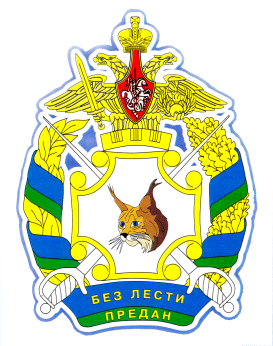 Распределение и кормодобывающая деятельность бобров в Балахнинском районе Нижегородской областиРаботу выполнил: Комиссаров Александр, 17 лет Руководитель:Прохорова Ирина Александровнапедагог дополнительного образования НККд. Истомино,2018ОглавлениеВведениеАктуальность выбранной темы. Бобр является редким примером вида, которого после практически полного истребления удалось  вернуть в дикую природу. Нынешний ареал бобра представляет собой по большей части результат усилий по акклиматизации и реинтродукции. Бобры – самые крупные грызуны нашей фауны. Популяции бобров, их строительная и кормодобывающая деятельность оказывают очень большое влияние на экосистемы. При длительном обитании на одном месте бобровая семья сгрызает значительную долю деревьев предпочитаемых пород, что ведет к изменениям характера фитоценоза в районе бобрового поселения. Исследование влияния кормодобывающей деятельности бобра на деревья и кустарники важно не только с научной, но и с практической точки зрения (Исследовательская деятельность…, 2015). Цель исследования – изучение пространственного распределения бобров на территории Балахнинского района Нижегородской области, особенностей экологии вида, определение воздействия их кормодобывающей деятельности на прибрежные экосистемы.Для достижения данной цели необходимо решить следующие задачи:изучить информационные источники по выбранной теме;изучить современное пространственное распределение, а также ретроспективную динамику размещения и численности бобровых поселений в Балахнинском районе; дать оценку численности вида и факторов, определяющих динамику популяций;оценить влияние бобров на состав и структуру фитоценоза, для чего охарактеризовать видовой состав и состояние прибрежной древесно-кустарниковой растительности в местах поселений бобра на исследуемой территории, изучить рацион бобра и определить составляющие его приоритетные виды деревьев и кустарников, проанализировать влияние кормодобывающей деятельности бобра на прибрежную древесно-кустарниковую растительность; При решении задач использовались следующие методы:1) теоретические (анализ информационных источников);2) картографические (составление карт, отражающих результаты исследования);3) аналитические (анализ собранной информации в редакторе Excel);4) фотографирование;5) социологические (опросы и анкетирование работников лесного и охотничьего хозяйства, охотников-любителей Балахнинского района)6) полевые исследования (совместно со специалистами Балахнинского межрайонного лесничества, МБУ «БОРХ», НО СОПР);Научная новизна работы: впервые получена расширенная информация о распространении бобров на территории Балахнинского муниципального района, уточнена численность вида в районе по сравнению с данными МБУ «БОРХ». Впервые в Балахнинском районе изучен видовой состав прибрежных древостоев, оценено влияние бобров на структуру фитоценозов.Практическая значимость работы. Результаты работы могут применяться при планировании мероприятий по регулированию численности бобра, охотоустройстве угодий и мероприятиях по охране и рациональному использованию природных ресурсов Балахнинского района.Обзор литературы по теме исследования1.1. Особенности биологии и экологии вида	Систематическое положение. Бобр - Castor fiber Linnaeus, 1758. Класс Млекопитающие – Mammalia, отряд Грызуны – Rodentia, семейство Бобровые – Castoridae, род бобры – Castor L.	Внешний вид. Бобр — крупный грызун, приспособленный к полуводному образу жизни. Длина его тела достигает 1-1,3 м, высота в плече — до 35,5 см, а масса — до 30-. Тело у бобра приземистое, с укороченными 5-палыми конечностями; задние значительно сильнее передних. Между пальцами имеются плавательные перепонки, сильно развитые на задних конечностях и слабо — на передних. Когти на лапах сильные, уплощённые. Коготь II пальца задних конечностей раздвоен — им бобр расчёсывает мех. Хвост веслообразный, сильно уплощённый сверху вниз; его длина — до , ширина — 10-. Волосы на хвосте имеются лишь у его основания. Бо́льшая его часть покрыта крупными роговыми щитками, между которыми растут редкие, короткие и жёсткие волоски. Наверху по средней линии хвоста тянется роговой киль. Глаза у бобра небольшие; уши широкие и короткие, едва выступающие над уровнем меха. Ушные отверстия и ноздри смыкаются под водой, глаза закрываются мигательными перепонками. Коренные зубы обычно не имеют корней; слабо обособленные корни образуются лишь у отдельных старых особей. Резцы позади изолированы от ротовой полости особыми выростами губ, что позволяет бобру грызть под водой (http://florofauna.ru/grizun/bobr.php). 	Бобр обладает красивым мехом, который состоит из грубых остевых волос и очень густой шелковистой подпуши. Окраска меха от светло-каштановой до тёмно-бурой, иногда чёрная. Хвост и конечности чёрные. Линька один раз в году, в конце весны, но продолжается почти до зимы. В анальной области находятся парные железы, жировики и непосредственно сама бобровая струя, которая и выделяет сильно пахнущий секрет — бобровую струю. Бобровая струя - секрет анальных желез, которым бобры метят границы своей территории. Запах бобровой струи служит ориентиром другим бобрам о границе территории бобрового поселения, он уникален, как отпечатки пальцев (http://interesting-information.ru/2015/03/kratkaya-informaciya-o-bobrax). 	Места обитания. Грызун отдает предпочтение лесным водоемам, особенно медленно текущим малым и средним рекам, но может селиться на крупных, даже судоходных и горных реках, в озерах, старицах, прудах, каналах, болотах и торфяных карьерах. Вне лесных массивов бобры выбирают водоемы с наличием на берегах кустарников, древесных лиственных насаждений, зарослей тростника, таволги. Огромное значение имеют и гидрологические условия: малопригодны водоемы с недостаточной глубиной, промерзающие в прибрежной зоне и сильно усыхающие, с наличием мощных наледей, с резко выраженным и длительным весенним половодьем, а также позднеосенним и зимним паводком (Громов, 2008). 	Характер и образ жизни бобров. Бобр - социальное животное, поэтому все грызуны объединяются в семьи. Живут бобры поодиночке или семьями. Полная семья состоит из 5-8 особей: семейной пары и молодых бобров — приплода прошлого и текущего годов. Участок, где основывается семья, занимается на протяжении жизни нескольких поколений. На более крупных водоёмах длина семейного участка вдоль берега составляет от 0,3 до 2,9 км. От воды бобры редко удаляются более чем на . Границы своей территории бобры метят секретом мускусных желез — бобровой струёй. Метки наносятся на особые холмики из грязи, ила и веток высотой  и шириной до . Между собой бобры общаются с помощью пахучих меток, поз, ударов хвостом по воде и криков, напоминающих свист. При опасности плывущий бобр громко хлопает хвостом по воде и ныряет. Хлопок служит для всех бобров в пределах слышимости сигналом тревоги (http://an-chutka.livejournal.com/31519.html). 	Убежища. Живут бобры в норах или хатках. Вход в жилище бобра всегда располагается под водой. Бобры - очень надёжные строители. Все ходы крепко утрамбовываются. Жилая зона находится на метровой глубине. Ширина жилой камеры немногим более метра, высота — 40-50 сантиметров. Пол обязательно находится на 20 сантиметров выше уровня воды, ведь когда вода в реке поднимается, бобёр, соскребая ресурсы с потолка, стабилизирует ситуацию (http://revolution.allbest.ru/biology/00287903_0.html). Норы размещаются только на крутых берегах или обрывах, они представляют собой сложный лабиринт с 4-5 входами. Хатки строятся на низких заболоченных берегах и на отмелях. Постройку нового жилья бобры редко начинают раньше конца августа. Хатки имеют вид конусообразной кучи хвороста, скрепленного илом и землёй, высотой до 1-3 м и диаметром до 10-12 м. Стены хатки тщательно обмазывают илом и глиной, так что она превращается в настоящую крепость, неприступную для хищников; воздух поступает через потолок. Известно, что во время немецкой оккупации партизаны использовали покинутые бобровые хатки как временные укрытия (http://www.bober.ru/books/bondarev.htm).  Для строительства и заготовки корма бобры валят деревья, подгрызая их у основания, отгрызают ветки, затем разделяют ствол на части. Осину диаметром 5-7 см бобр валит за 5 минут; дерево диаметром 40 см валит и разделывает за ночь. Ствол подгрызенного бобром дерева приобретает характерную форму «песочных часов», пример погрыза на рис. 1.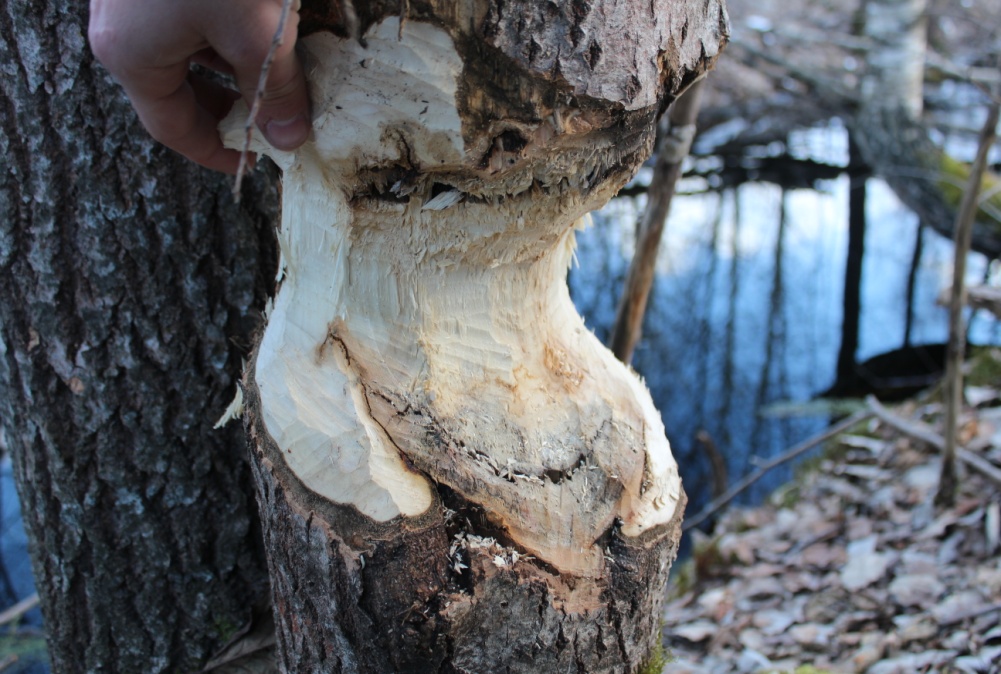 Рисунок  1. Погрызенные бобрами осины многочисленны по берегам водоемов (фото автора )Грызет бобр, поднявшись на задние лапы и опираясь на хвост. Его челюсти действуют как пила: чтобы свалить дерево, бобр упирается верхними резцами в его кору и начинает быстро водить нижней челюстью из стороны в сторону, совершая 5-6 движений в секунду. Резцы у бобра самозатачивающиеся: только передняя их сторона покрыта эмалью, задняя состоит из менее твердого дентина. Когда бобр что-либо грызёт, дентин стачивается быстрее, чем эмаль, поэтому передняя кромка зуба всё время остается острой. Древние племена коренных американцев использовали зубы бобров в качестве ножей (http://infousa.ru/facts/native.htm).Иногда бобры  прокапывают в берегу каналы, по которым сплавляют древесный корм. Длина канала достигает сотен метров при ширине 40-50 см и глубине до 1 м (http://biofile.ru/chel/14356.html).В водоёмах с изменяющимся уровнем воды, а также на мелких ручьях и речках, семьи бобров строят свои знаменитые плотины (запруды). Это позволяет им поднимать, поддерживать и регулировать уровень воды в водоёме. Плотины устраиваются ниже бобрового городка из стволов деревьев, веток и хвороста, скрепляемых глиной, илом, кусками сплавины и другими материалами, которые бобры приносят в зубах или передних лапах (http://www.stihi.ru/2016/11/05/3334) Бобры тщательно следят за состоянием плотин и, если необходимо, в любое время дня или ночи начинают чинить ее. Сразу после захода солнца старший бобр начинает обход плотны с целью проверки её состояния. Если при этом обнаруживается повреждение запруды и утечка воды, то все жители бобрового поселения, включая малышей, которым нет еще и года, и беременных самок, немедленно подключаются к ремонту. Они трудятся до тех пор, пока плотина не будет полностью восстановлена. «Рефлекс ремонта» сыграл печальную роль в судьбе бобров. Люди каменного века довольно быстро разработали простые приемы охоты. Достаточно было нарушить плотину, и чуткий зверь, позабыв об осторожности, приступал к ее восстановлению, подставляя себя под удар дубиной (http://www.bober.ru/books/bondarev.htm).Активность. Бобры - ночные животные, заниматься строительством и добычей корма они предпочитают в темноте. Большую часть дня они спят и отдыхают в хатке. Активность животных возрастает к сумеркам и с наступлением ночи. Летом они выходят из жилищ в сумерках и трудятся до 4-6 часов утра. Осенью, когда начинается заготовка кормов на зиму, трудовой день удлиняется до 10-12 часов. Летом и осенью в период наибольшей активности выход на кормежку отмечаются между 9 часами вечера и 1 часом ночи. В 3 - 4 утра активность явно снижается. Зимой активность снижается и сдвигается на светлое время суток; в это время года на поверхности бобры почти не показываются. При температуре ниже −20 °C животные остаются в своих жилищах (http://www.animalsglobe.ru/bobryi/). 	Телосложение бобров позволяет им прекрасно нырять. Под водой все их жизненные функции стабильно поддерживаются на протяжении 10-15 минут, так как большие размеры печени и лёгких позволяют делать запасы воздуха. А вот на суше их движения немного заторможены. Вести полуводный образ жизни бобрам помогает, среди прочего, густой роскошный мех, удерживающий воздух и сохраняющий тепло под водой даже при минусовой температуре. Глаза бобров снабжены третьим веком; оно прозрачное и защищает глаза под водой, обеспечивая хорошее зрение. Ушные раковины при погружении зверя в воду складываются вдоль, ноздри замыкаются; горло также закрывается. Это позволяет животным плавать с открытым ртом, держа в зубах ветки, и грызть пищу под водой. Бобры могут оставаться под водой больше 10 минут за одно погружение (http://biofile.ru/chel/14356.html). 	Специфика пищевой деятельности бобра. Бобры строго растительноядны, они используют в пищу более 300 видов растений. Кормами бобров служат молодые побеги, кора деревьев и кустарников, а также различные части трав. Его кишечник превышает длину тела в 12 раз, имеет хорошо развитый слепой отдел и приспособлен к перевариванию грубых кормов.  Доля древесно-кустарниковых растений в рационе животных гораздо меньше, чем травянистых. Относительное равновесие обеих групп кормов бывает в переходное время, осенью и весной, летом в их рационе наблюдается значительное преобладание травянистых растений, а зимой преобладают древесно- кустарниковые виды (Завьялов, 2015). Бобры предпочитают осину, иву, тополь, берёзу, а также различные травянистые растения (любимая еда для этих диких животных: мясистые и сочные стебли водяной лилии, кубышки (кувшинки) желтой, ириса болотного, рогоза, тростника и т. п.). Обилие деревьев мягких пород составляет необходимое условие их обитания. На территории бывшего СССР бобры большинства популяций выедают в первую очередь осину, а различные виды ив, берёзу и ольху доминирующие в местах поселений, используют как основный корм (http://biofile.ru/geo/14051.html). Лещина, липа, вяз, черемуха и некоторые другие деревья имеют второстепенное значение в их рационе. Лакомство бобров – молодые ивовые побеги, веточки осины и черемухи. Грызуны подгрызают их примерно 20-25 сантиметров длиной от самого основания и большими пучками перетаскивают к своему жилищу. Ольху и дуб не едят, но используют для построек. Обожают жёлуди. Ежедневное количество пищи составляет до 20 % веса бобра. Крупные зубы и мощный прикус позволяют бобрам легко справляться с твёрдыми растительными кормами. Богатая целлюлозой пища переваривается с участием микрофлоры кишечного тракта. Обычно бобр потребляет в пищу лишь несколько пород деревьев; для перехода на новое питание ему требуется адаптационный период, в течение которого микроорганизмы приспосабливаются к новой диете (https://www.syl.ru/article/184597/new_chem-pitayutsya-bobryi-sezonnyie-predpochteniya).Мощными резцами бобр подгрызает деревья на высоте 25-35 см (а зимой при наличии снега и выше) и валит их на землю или в воду. Пни имеют конусовидную форму среза. Нередко «рубит» толстые деревья диаметром в несколько десятков сантиметров. Например, в Германии обнаружен сваленный бобрами тополь диаметром около 2 м, в Брянской области находили поваленные дубы толщиной до 80 см (Фадеев, 1973). Поваленные деревья бобр разделывает на куски различной длины (примерно от 30 до 300 см). Эти «поленья», а также сучья он сплавляет по воде или переносит (в зубах) к своему жилью ил и к плотине, употребляя их в качестве строительного материала, а кору и ветки поедает. Иногда, не перегрызая дерево на куски, он использует съедобные части на месте.Летом доля травянистых кормов в рационе бобров увеличивается. Примерно с середины сентября бобры начинают питаться в основном корой и ветками лиственных деревьев и кустарников; в некоторых районах отмечено поедание коры и хвои сосны, кедра, ели, пихты; дополнительным кормом служат водные и прибрежные травы. Переход на питание корой в некоторой мере связан с повышением ее питательных свойств. После замерзания водоемов прибрежная травянистая растительность из рациона почти полностью исключается. Ранней весной звери питаются преимущественно корой и ветками. Позднее бобры переходят на питание листьями и молодыми побегами деревьев и кустарников, стеблями, цветками и другими частями водных и прибрежных травянистых видов. Осенью бобры занимаются заготовкой древесного корма на зиму - обрубков деревьев, веток, корневищ кубышки и других водных растений. Склад кормов находится возле жилища. Запасы бобры складывают в воду, где они вплоть до февраля сохраняют свои пищевые качества. Объём запасов бывает огромным — до 60—70 кубометров на семью. Чтобы корм не вмерзал в лёд, бобры обычно подтапливают его ниже уровня воды под крутые  нависающие берега. Таким образом, даже после того как водоём замерзает, еда остаётся доступной для бобров подо льдом (http://biofile.ru/geo/14051.html).У бобра развита капрофагия - поедание своего кала, обычно во время дневного отдыха. Грызуны имеют возможность повысить полезное действие пищи, заново поедая переваренные растения (http://biofile.ru/chel/14355.html). Особенности размножения и продолжительность жизни. Бобры образуют пары на всю жизнь. Брачное время проходит в зимнее время, с середины января по февраль. До мая длится вынашивание детенышей, которые рождаются от 1 до 6 примерно по 0,5 кг весом. Выводок чаще всего содержит 2-4 детеныша. Бобрята, зрячие и опушенные шерстью, через 2 суток уже плавают под опекой матери. Малыши окружены заботой, до 20 дней длится молочное вскармливание, а затем они постепенно переходят на растительную пищу. Взрослые самцы не принимают участия в воспитании молодых, и обычно на этот период они, а также годовики, уходят из семейного жилища (Федюшин, 1935). В течение 2 лет молодняк живет в родительском кругу, а после достижения половой зрелости создается собственная колония и новое поселение. 	Бобры — долгожители. В природе жизнь речного бобра длится 12-17 лет, а в неволе она увеличивается вдвое. Известен случай, когда в неволе бобр прожил 35 лет, а 21-летняя самка, жившая на воле, дала приплод (https://givotniymir.ru/bobr-zhivotnoe-obraz-zhizni-i-sreda-obitaniya-bobra/).1.2. Влияние бобров на экосистемы	Популяции бобров, кормовые условия и кормодобывающая деятельность этого животного оказывает существенное влияние на прибрежные фитоценозы (Скалон, 1961; Дьяков, 1975). Бобры славятся своими непревзойденными инженерными способностями, это единственные животные, которые активно изменяют окружающую среду и приспосабливают ее под свои нужды, даже высокоразвитые обезьяны не умеют обустраивать так свою среду обитания! 	Бобровые поселения играют уникальную средообразующую роль в лесных экосистемах. Бобровые запруды - эффективные природные фильтры речной воды, они значительно увеличивают разнообразие видов и повышают устойчивость водно-берегового комплекса. Человек, способствуя расселению бобров, может использовать этих трудолюбивых животных для стабилизации и хотя бы частичного восстановления нарушенных лесных экосистем.	Учеными выявлено, что бобровые поселения с плотиной и запрудой играют исключительную роль в оздоровлении окружающей среды и нормализации ее внутренних процессов. Когда бобры обустраивают свое поселение на реке, они часто создают «плотины», которые  образуют на водотоке своеобразные водохранилища. Последние хорошо прогреваются солнцем, что дает толчок к развитию буйной жизни — и в воде, и прибрежной зоне. Воды приносят сюда питательные вещества c удобряемых полей. Cваленные бобром деревья привлекают мелких грызунов и копытных, а вслед за ними и хищников. В дальнейшем пруд заселяется водоплавающими животными, а постоянный уровень воды и более равномерный сток в ручейки улучшают условия жизни и нереста рыб. Замедленное течение через пруд способствует отложению мелких частиц перегноя, ила и песка, то есть возобновлению и образованию пойменных почв, что приводит к увеличению «биологической емкости» территории. Таким образом в результате деятельности этих грызунов образуются устойчивые водно-береговые комплексы, где обитают разнообразные виды животных и рыб. Длительно существующий на речке каскад бобровых запруд задерживает талые и ливневые воды, а это снижает вероятность наводнений в период половодья, уменьшает донную и береговую эрозию, укорачивает период летнего маловодья, способствуют возобновлению разрушенной в результате деятельности человека системы родников и ручьев. Благодаря этому заселенный бобрами лес становится менее засушливым, а значит, гораздо менее подвержен угрозе возникновения пожаров (http://www.durowka.ru/kopilka/bobry-polza-ili-vred/).	Кроме того, бобровый пруд действует еще и как очистное сооружение. Бобры предотвращают так называемое «эвтрофирование» водоема - накопление в воде биогенных элементов. Эвторфирование ухудшает условия среды обитания рыб и других водных животных за счет массового развития микроскопических водорослей и других микроорганизмов, разложения отмерших организмов и токсичности многих продуктов их распада.
Бобры же значительно замедляют такой процесс: они выедают водную растительность, выталкивают ил на берег, а движениями своего крупного тела способствуют обогащению воды кислородом. Из бобрового пруда уходит поток относительно чистой пресной воды, которая снова пригодна для жизни рыб. Таким образом, эти животные увеличивают самоочистительную способность малых рек, а значит, способствуют очищению всей речной системы.Вследствие подпора воды плотинами увеличивается акватория, пригодная для рыб и амфибий; мелководья привлекают уток, куликов, цапель. В образовавшемся разливе поселяются многочисленные моллюски и водные насекомые, которые в свою очередь привлекают выхухолей и водоплавающих птиц. Птицы на лапках приносят рыбью икру. Рыба, оказавшись в благоприятных условиях, начинает размножаться. Поваленные бобрами деревья служат кормом для зайцев и многих копытных, которые обгладывают кору со стволов и ветвей. Сок, вытекающий весной из подточенных деревьев, любят бабочки и муравьи, вслед за которыми появляются птицы. Защитой бобров пользуются выхухоли, в их хатках вместе с хозяевами часто поселяются ондатры. Запруды способствуют очистке воды, уменьшая её мутность; в них задерживается ил.Интенсивная строительная деятельность бобров приводит к изменению ландшафта. После постройки плотин затопляются прилегающие к ним низменные участки, что в свою очередь влечет за собой изменение гидрологического режима речек, усыхание хвойных деревьев, сокращение площади сенокосных угодий или, наоборот, развитие луговой растительности. 	В то же время бобровые запруды способны причинять вред человеческим постройкам. Устроенные бобрами разливы затапливали и размывали улицы и железнодорожное полотно и даже служили причиной крушений (http://www.studfiles.ru/preview/1727908/page:3/).1.3.Статус популяции и хозяйственное значение	Бобры издавна добываются ради своего красивого и прочного меха. Несколько веков назад бобр в нашей стране был одним из самых промысловых пушных видов. Он оценивался дороже соболя (в XVI веке на Нижегородской ярмарке за 3 бобров давали 8 соболей). Большим спросом пользовались шкурки, мясо и пуховый волос для изготовления лучших фетровых шляп. Помимо ценной пушнины, они дают бобровую струю, используемую в парфюмерии и медицине. Мясо бобров съедобно; однако они являются природными носителями возбудителей сальмонеллёза (http://www.liveinternet.ru/users/tellare/post93175690/).Обыкновенный бобр имеет статус минимального риска в «Красном списке угрожаемых видов» МСОП. Западносибирский и тувинский подвиды обыкновенного бобра занесены в Красную Книгу России (Красная книга…, 2003). Евразийский бобр занесен в Красную Книгу России и в Международную Красную Книгу. Основную угрозу для него в настоящее время составляют мелиорационные мероприятия, загрязнение воды и сооружение гидроэлектростанций. Детергенты, загрязняющие водоёмы, смывают естественный защитный слой и ухудшают качество бобрового меха (http://www.muldy r.ru/a/a/obyiknovennyiy_bobr_-_status_populyatsii_i_hozyaystvennoe_znachenie).2. Материал и методика исследования2.1. Краткая характеристика района проведения исследованияБалахнинский район расположен в Волжско-Окском междуречье. Отсюда географическое название этой территории – Балахнинская низина. С точки зрения геологии, это низина – молодое образование. Ее сегодняшняя поверхность сложена наносами потоков, стекавших с таявшего ледника, и отложениями рек Волги, Оки, Клязьмы. Для этой территории характерны сосновые леса на древних песчаных дюнах, перемежающиеся с большими болотами в понижениях. Балахнинский район примыкает к Нижегородской агломерации, его леса включены в зеленую зону Нижнего Новгорода. Балахнинский район занимает территорию площадью 95,8 тыс. га. 10,5% земель приходится на сельскохозяйственные угодья (пашня,  пастбища, сенокосы); 56,3% земель  занимают леса; 19,8% - земли промышленности транспорта, обороны и иного назначения; 3,4% - земли населенных пунктов; 10% - земли водного фонда, оздоровительного назначения и земли запаса.	Богат и разнообразен животный мир Балахнинского района. Исследуемый в работе самый крупный грызун нашей фауны - бобр является в настоящее время обычным видом. Расположение места проведения исследования показано на рис.2. 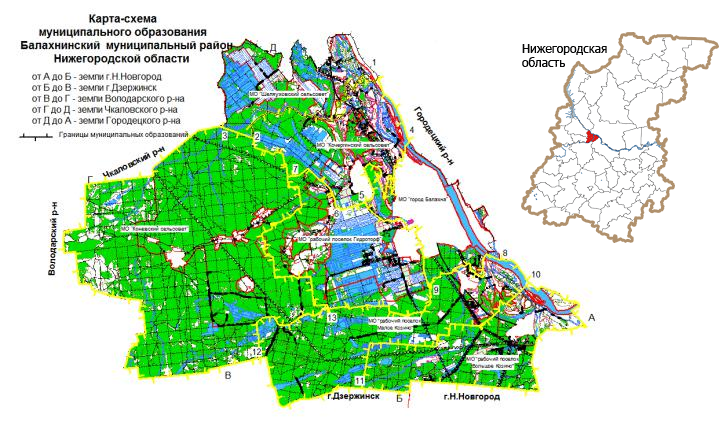 Рисунок 2. Место проведения исследованияМатериал и методика исследованияДля изучения особенности экологии бобров, их кормодобывающей деятельности, изменения экосистемы в районе бобровых поселений на территории Балахнинского района Нижегородской области использовались следующие методы:1. Полевые исследования по изучению влияния кормодобывающей деятельности бобров на деревья и кустарники проводились на 3 пробных площадях размером 20 х 20 м в зоне обнаруженных бобровых поселений и 3 пробных площадях – на контрольных территориях со сходным типом растительности, где нет следов бобровых погрызов (Исследовательская деятельность…, 2015). Места расположения пробных площадей на исследуемой территории представлены на рис. 3. 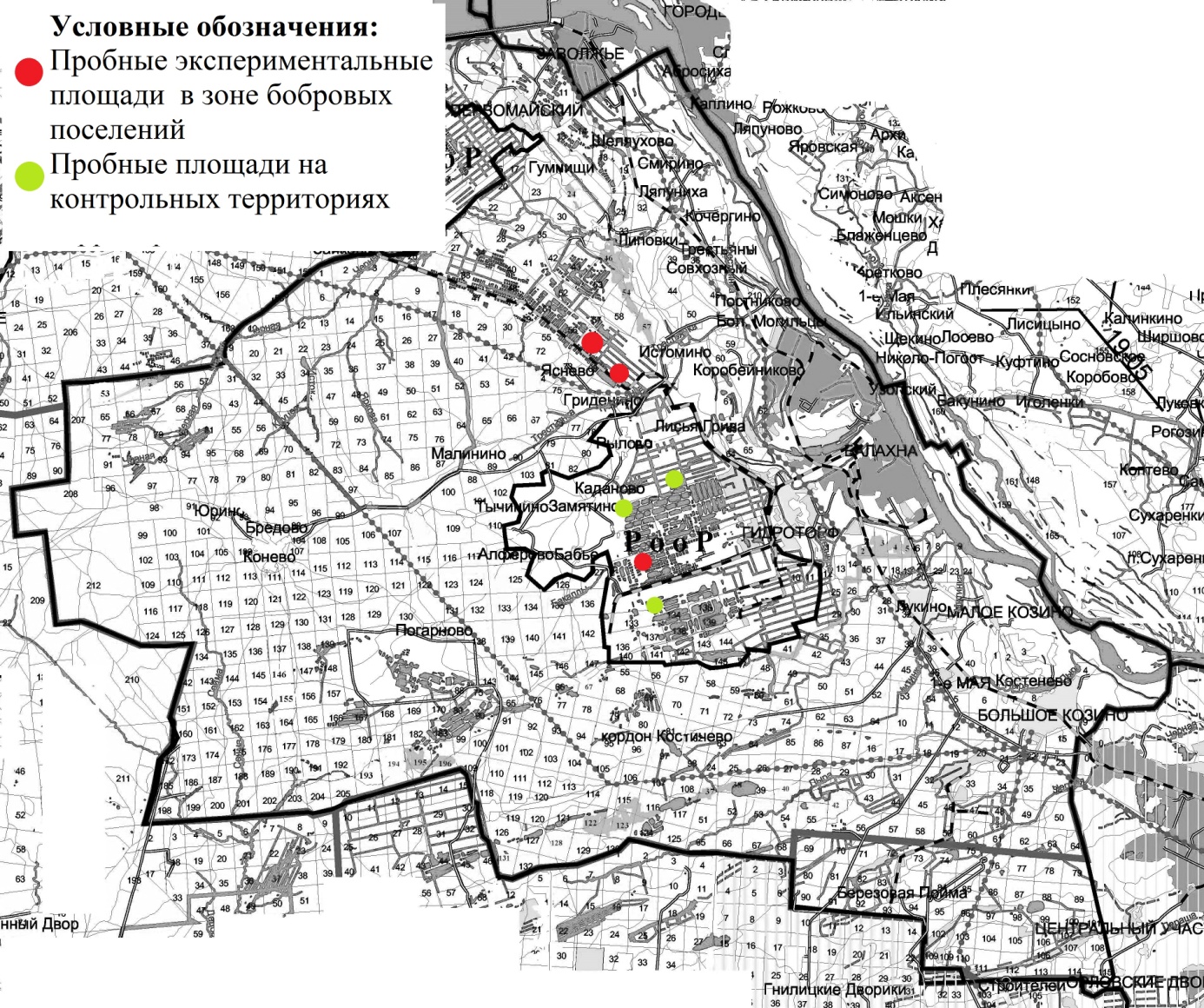 Рисунок 3.  Места расположения  пробных площадейна исследуемой территорииПри проведении исследования учет суммы количества стволов (и суммы площадей сечений, сваленных бобрами стволов) в сравнении с оставшимися без повреждений деревьями позволил сделать выводы о «добобровом» состоянии древостоя. Состав и обилие подроста и подлеска на контрольных площадях примерно соответствовал таковым на выделенных пробных площадях до начала воздействия бобров. На каждой площади определялся и фиксировался состав деревьев и кустарников, диаметр стволов. Исследованные деревья и кустарники подразделялись на неповрежденные, «частично подгрызенные», у которых бобры повредили кору и древесину не более чем на 1/3 длины окружности ствола, и «полностью обгрызенные» – сваленные или стоящие, но поврежденные более чем на 1/3 длины окружности ствола. Все показатели обрабатывались в редакторе Excel, представлялись в графическом виде. Образец ведомости учета деревьев и кустарников на пробной площади представлен в Приложении 1.При обработке собранных данных выявлялись наиболее предпочитаемые бобрами виды деревьев и кустарников (по доле повреждений), устанавливалось деревья и кустарники каких размеров подгрызаются бобрами в первую очередь. Объем собранного материала характеризуют табл. 1- 4.Таблица 1 Обобщенные сведения о деревьях и кустарниках на пробных площадях и степени их поврежденности бобрамиТаблица 2Ведомость учета деревьев и кустарников на пробной площади № 1Таблица 3Ведомость учета деревьев и кустарников на пробной площади № 2Таблица 4Ведомость учета деревьев и кустарников на пробной площади № 32. Сбор информации о численности и пространственном распределении бобров в Балахнинском районе, ретроспективный анализ данных о численности и распространении бобровых поселений проводились как на основе научной литературы, мониторинговых наблюдений в 2013-2016 гг. воспитанниками Нижегородского кадетского корпуса, обобщения материалов, предоставленных сотрудниками МБУ "Балахнинское охотничье-рыболовное хозяйство"» (карточки учетов околоводных животных за 2013-2016 г.г.), Балахнинского межрайонного лесничества, информации членов Балахнинского районного общества охотников и рыболовов, так и в ходе проведения собственных полевых исследований, картографирования местности.3. Результаты и их обсуждениеИзучение воздействия кормодобывающей и строительной  деятельности бобров на прибрежные леса проводились на 3 пробных экспериментальных и 3 контрольных площадях, расположенных на территории Ключевой орнитологической территории (КОТР) международного значении «Торфокарьеры Володарского и Балахнинского районов». В работе так же использованы результаты многолетних наблюдений воспитанников кадетского корпуса за бобровыми поселениями на маршруте экологической тропы. 3.1. Численность и пространственное распределение бобра на территории Балахнинского района, а также факторы, определяющие их динамику3.1.1. Анализ имевшейся информации до начала наших исследованийСотрудниками МБУ «Балахнинское охотничье-рыболовное хозяйство» (МБУ «БОРХ») предоставлены отчеты о проведении учета околоводных животных на территории МБУ «БОРХ» Балахнинского района Нижегородской области.Ежегодно егерями проводятся маршрутные учеты и  формируется Сводная ведомость результатов учета околоводных животных по МБУ «БОРХ» (Приложения 2, 3, 4). Характеристика района исследования, расположение маршрутных учетов представлены на рис. 4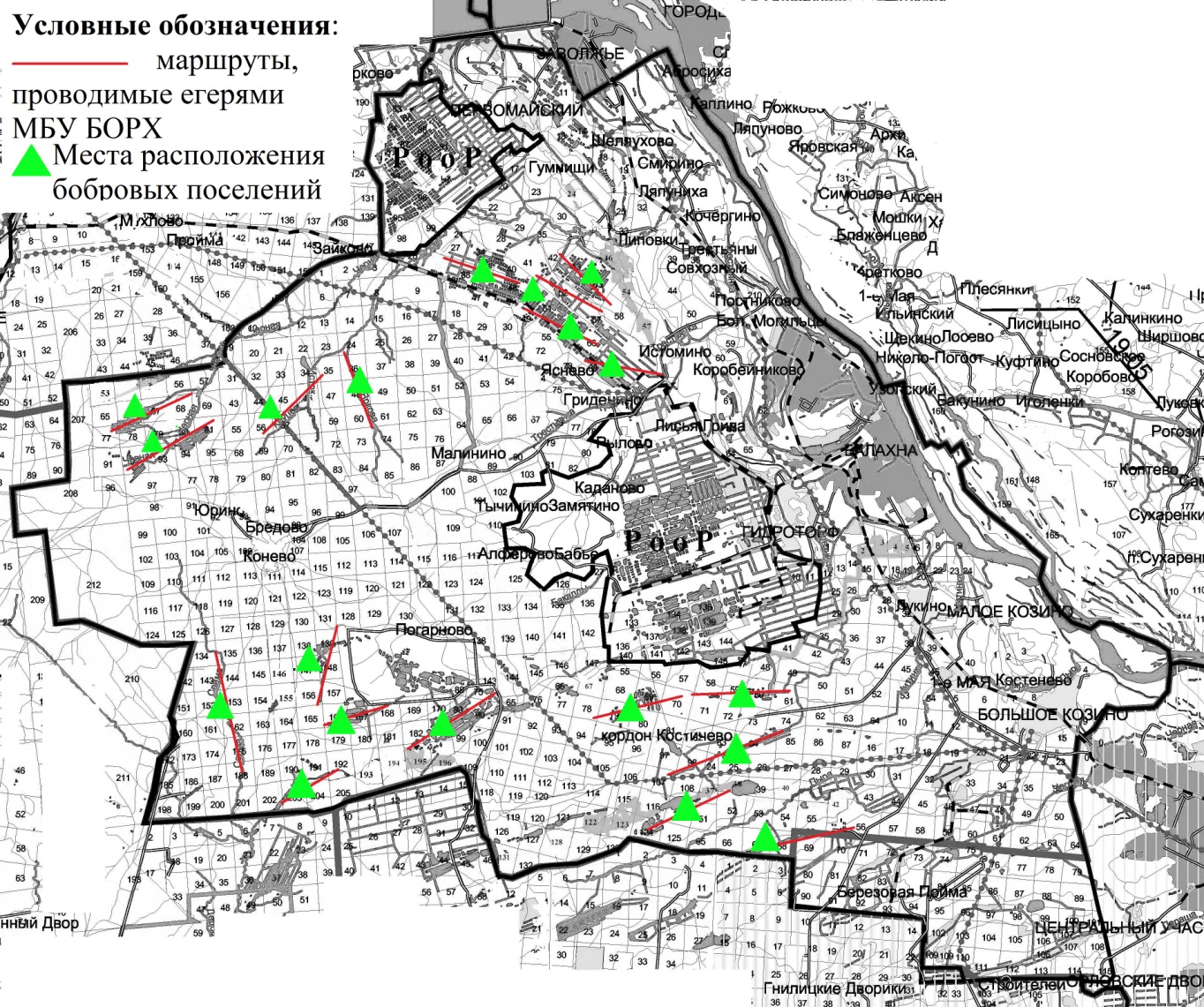 Рисунок 4.  Карта МБУ «БОРХ» с указанием маршрутных учетов и выявленных мест поселений бобров Площадь угодий, пригодных для обитания бобра, на территории, принадлежащей МБУ «БОРХ», составляет 2052 га. Результаты учета бобра на территории МБУ «БОРХ» представлены в табл. 5.Таблица 5Результаты учетов бобров на территории МБУ «БОРХ» в 2014-2016 гг.По данным охотников уменьшение численности бобров в сравнении 2014 и 2015 г.г. произошло по причине увеличения численности волков в 2014. до 13 – 15 голов на территории района. Причиной изменения числа и мест расположения бобровых поселений послужило появление волчьего запаха на тропах. Бобр, как осторожное животное, менял места обитания на другие. Хищники кормились бобрами, пока не был произведен отстрел волчьей стаи на территории района. Динамика численности бобра и возрастного состава бобровых поселений на территории МБУ «БОРХ» представлена на рис. 5 Рисунок 5. Динамика численности бобра и возрастного состава бобровых поселений на территории МБУ «БОРХ»3.1.2. Обобщенные данные о современном распространении бобровые поселений по территории Балахнинского района и факторах, влияющих на их динамикуРезультат обработки данных, собранных с помощью социологических методов, маршрутных учетов на территории МБУ «БОРХ», многолетних наблюдений воспитанников Нижегородского кадетского корпуса за бобровыми поселениями, а так же проведенных нами в 2016-2017 гг. полевых исследований представлен на рис. 6. Рисунок 6. Размещение бобровых поселений на территории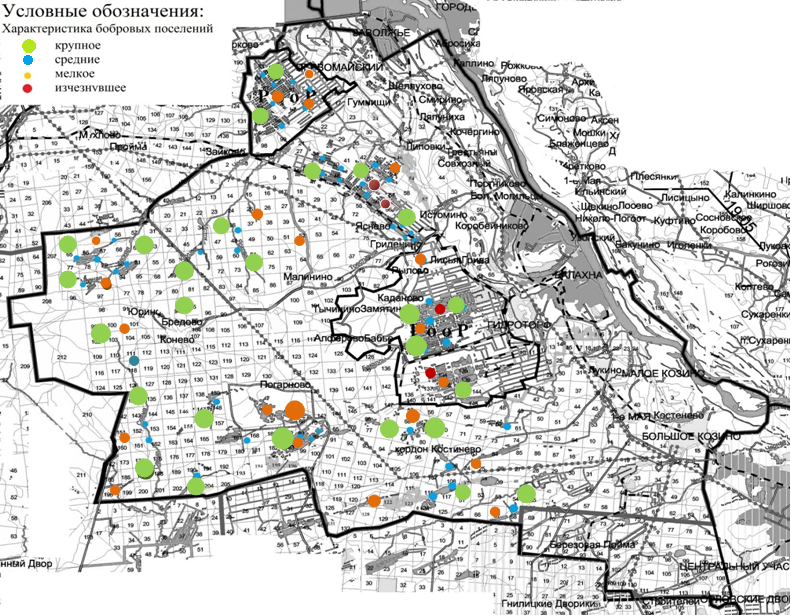 Балахнинского  районаРазмеры участка, занимаемого одной бобровой семьей, варьируют от 200–400 м и до 2–3 км. Протяженность участка семьи зависит от времени года, качества угодий, от степени их заселения бобрами. Полученные сведения со всего района свидетельствуют, что бобровые поселения встречаются повсеместно, их количество более 110. Общая численность бобров в Балахнинском районе по состоянию на зиму 2017 г. составляет более 350 особей.Все выявленные поселения в соответствии с методиками (Дежнин, Плотников, 1976) разделены по размерам и составу бобрового поселения на малые (слабые) – обитают одиночки (1-2 особи), средние – жителями которых, как правило, являются взрослые особи и сеголетки (4 – 5 особей), крупные (сильные) – более многочисленные по количеству особей и большие по размерам (3 м высота, 6 – 7 м длина бобрового жилища). Соотношение учтенных бобровых поселений по их размерам на исследуемой территории представлено на рис. 7.Рисунок 7. Сравнительная характеристика размеров бобровыхпоселений (по данным МБУ «БОРХ»)Из рис. 7 очевидно, что на территории района в настоящее время преобладают бобровые поселения средних размеров (48%).Проведенные исследования, обработка многолетних наблюдений за бобровыми поселениями позволили выделить причины, которые заставляют бобра вести кочевой образ жизни и почти ежегодно менять участки своего обитания, попадая в более тяжёлые условия, зачастую с худшей кормовой базой. Основные факторы - деградация биотопов (37%), нарушение гидрорежима водоёмов (23%), заметное влияние оказывает браконьерский промысел (12%), среди экологических проблем наиболее опасно для бобра загрязнение вод (9%), например попадание в водоем ГСМ. Анализ причин переселения бобров и их гибели представлен на рис. 8.Рисунок 8. Причины переселения бобров и их гибелина исследуемой территорииТаким образом, проведенные нами исследования позволили существенно расширить и дополнить информацию о численности бобра на территории Балахнинского района. Современная численность вида здесь составляет не менее 350 особей. После резкого падения численности вида в 2015 г. наметилась слабо выраженная тенденция к ее увеличению.Результаты исследований на пробной экспериментальнойплощади № 1Поселение бобров расположено в 66 квартале Балахнинского межрайонного лесничества (рис. 9).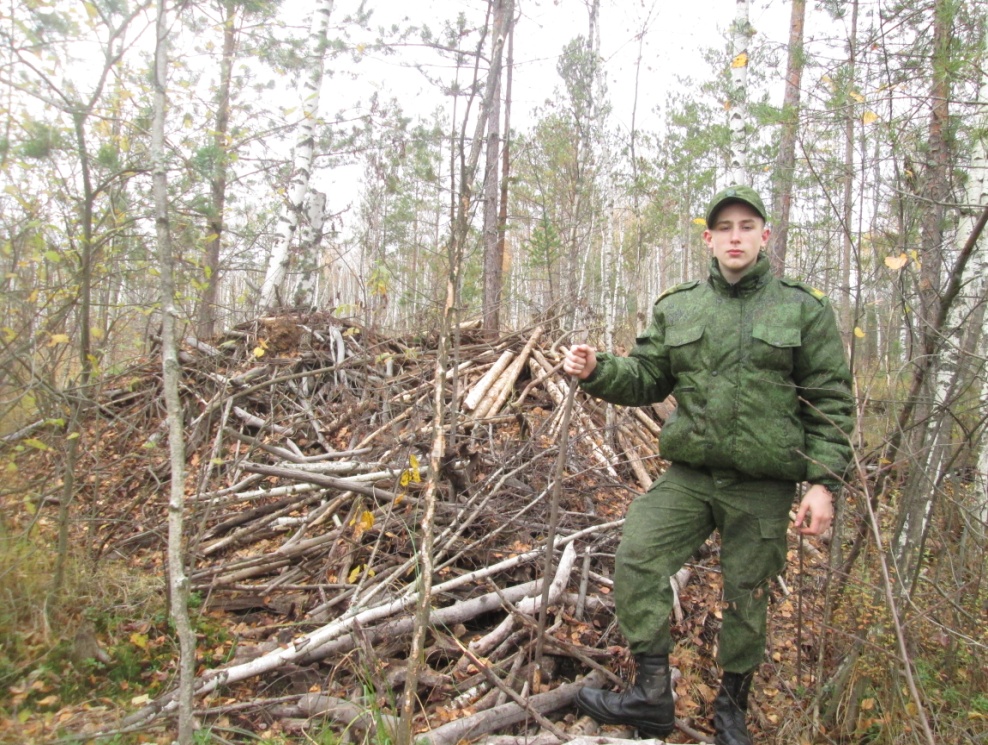 Рисунок 9. Бобровая хатка на берегу торфокарьера длиной более 6 м (фото автора)Проводимые ранее многолетние наблюдения позволяют сделать вывод, что данное поселение бобры оставляли и вновь заселяли несколько раз. Плотины (размером 3 - 5 м) ежегодно повреждались паводком. Многочисленны бобровые каналы, вылазы, тропы. При обследовании местности наблюдались четко выраженные погрызы бобров. Многочисленны пни ранее сгрызенных деревьев. На исследуемом участке произрастают осина, береза, сосна, ива, ель. Результаты перечета для древостоя приведены выше в табл. 2. Общее количество стволов на пробной площади № 1 – 243 штуки. Сосна входит в состав первого яруса древостоя 15 -22 м, а так же формирует нечетко выраженный второй ярус высотой 3- 14 м. Средняя высота древостоя  11 м. Общий процент поврежденных деревьев – 56. Осина на данном участке является главной кормовой породой бобров, составляет 47 % от общего количества погрызов. Отмечены погрызы деревьев, упавших от ветролома. На территории, расположенной ближе к бывшей железнодорожной насыпи узкоколейки, отмечены и следы кормежки осиновой корой лосем, зайцем. Из оставшихся  деревьев первого яруса у 33 % осин бобры повредили кору и древесину, но сами деревья не свалили. У 3 % осин отмечены повреждения коры лосем, зайцем. Сухостой составляет 25 % от живого, но уже нарушенного бобрами древостоя. Сравнительные данные о степени поврежденности деревьев и кустарников на исследуемой площади № 1 представлены на рис.10.Рисунок 10. Обобщенные данные о степени поврежденности деревьев и кустарников на экспериментальной пробной площади № 1Анализ данных позволяет сделать вывод, что на исследуемой территории бобры выедают в первую очередь осину (84%), в меньшей степени березу (9%), лакомство бобров – молодые ивовые побеги (7%). Виды деревьев и кустарников, предпочитаемых бобрами для кормежки на пробной площади № 1, представлены на рис. 11.Рисунок 11. Виды деревьев и кустарников, предпочитаемых бобрами для кормежки на экспериментальной пробной площади № 1Избирательно бобры при добывании корма и строительстве плотин относятся к размеру деревьев. По погрызам (ширине резцов) и длине ступней задних ног следует сделать вывод о том, что деревья крупных размеров подгрызают взрослые особи. Удаленность от места обитания в поисках корма характерно чаще для молодых бобров, что приводит к их гибели от нападения хищников. Средний диаметр сваленных бобрами осин составил 8,1 см, минимальный – 2 см, максимальный 28 см. Ïîëíîñòüþ  îáãðûçåííûå,  ñòîÿùèå (ïîãðûçû > 1/ 3 äëèíû îêðóæíîñòè ñòâîëà) – ñðåäíèé äèàìåòð 21, 5 ñì. ×àñòè÷íî ïîäãðûçåííûå, ñòîÿùèå (ïîãðûçû < 1/ 3 äëèíû îêðóæíîñòè ñòâîëà) – ñðåäíèå ïîêàçàòåëè – 9, 9 ñì. Средний диаметр нетронутых осин 15,3 см. Характеристику деревьев и кустарников, повреждаемых бобрами, более наглядно характеризует табл.6. Таблица 6Характеристика диаметра деревьев и кустарников, поврежденных бобрами на экспериментальной пробной площади № 1Результаты исследований на пробной экспериментальнойплощади № 2Бобровое поселение находится в 128 квартале Балахнинского межрайонного лесничества. Древостой данного участка наиболее богат по количеству видов. При этом самая многочисленная порода - осина представлена некрупными молодыми деревьями, многочисленны береза, сосна, незначительное количество ольхи черной и ели, липы. Разнообразен видовой состав кустарников: ива, рябина, черемуха, крушина, смородина черная, волчье лыко. Сравнительные данные о степени поврежденности деревьев и кустарников на исследуемой площади № 2 представлены на рис.12.Рисунок 12. Обобщенные данные о степени поврежденности деревьев и кустарников на экспериментальной пробной площади № 2Виды деревьев и кустарников, предпочитаемых бобрами для кормежки на пробной площади № 2, представлены на рис. 13.Рисунок 13. Предпочитаемые бобрами виды деревьев и кустарников для кормежки на экспериментальной пробной площади № 2Характеристику деревьев и кустарников, повреждаемых бобрами, более наглядно характеризует табл.7.Таблица 7Характеристика диаметра деревьев и кустарников, поврежденных бобрами на экспериментальной пробной площади № 2Результаты исследований на пробной экспериментальнойплощади № 3Бобровое поселение находится на берегу искусственного канала в 69 квартале Балахнинского межрайонного лесничества. У семьи бобров обнаружено несколько жилищ – нор. Для облегчения определения границ участка, занятого бобровой семьей, сопровождающие нас охотники использовали собаку, натасканную по этому зверю. Она легко находит жилые норы, облаивала их, показывая центр поселения бобров. При обследовании ориентиром  были «дорожки» - проломы льда, которые делают бобры. Характерные среды жизнедеятельности бобров видны на рис. 14.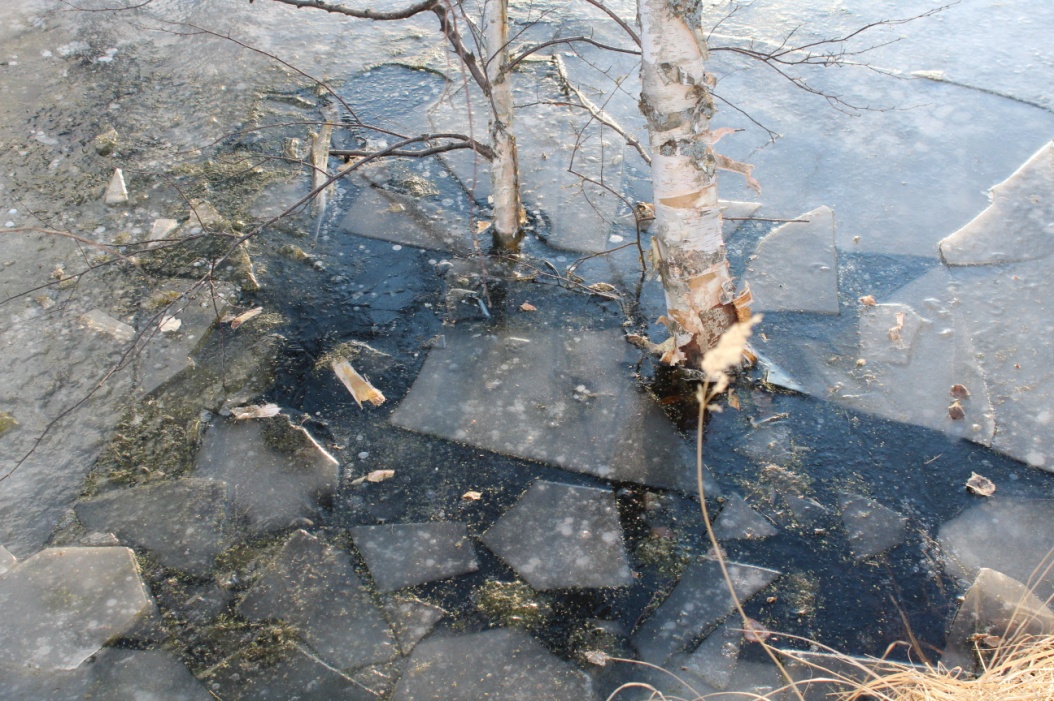 Рисунок 14. Закусы бобра и проломы льда у входа в нору(фото автора)Характеристика поврежденности деревьев и кустарников на исследуемой площади № 3 представлены на рис.15.Рисунок 15. Обобщенные данные о степени поврежденности деревьев и кустарников на экспериментальной пробной площади № 3Виды деревьев и кустарников, предпочитаемых бобрами для кормежки на пробной площади № 3, представлены на рис. 16.Рисунок 16. Виды деревьев и кустарников, предпочитаемых бобрами для кормежки на экспериментальной пробной площади № 3Характеристику деревьев и кустарников, повреждаемых бобрами, более наглядно характеризует табл.8.Таблица 8Характеристика диаметра деревьев и кустарников, поврежденных бобрами на экспериментальной пробной площади № 3Сводные данные о влиянии кормодобывающей деятельности бобров на пробных экспериментальных площадях № 1, 2, 3 в районе обнаруженных бобровых поселений представлены на рис.  17. Рисунок 17. Виды деревьев и кустарников, предпочитаемых бобрами для кормежки на пробных экспериментальных площадях № 1, 2, 3Основное меню бобра на исследуемых территориях состоит из небольшого числа пород деревьев и кустарников. Доминирует осина – 75%. На втором месте находится береза, незначительны погрызы ивы, рябины, черемухи. Предпочтение при кормодобывании отдается коре деревьев мягких пород, молодым побегам, деревьям и кустарникам небольшого диаметра. Средний диаметр деревьев и кустарников, используемых для строительства хаток, плотин составляет в основном 18,5 см. Сводные данные по диаметру деревьев и кустарников, используемых для добывания корма, представлены в табл.9.Таблица 9Сводные данные о диаметре предпочитаемых для корма и строительной деятельности деревьев и кустарниковна пробных площадях № 1, 2, 3Результаты исследований на дополнительных экспериментальных площадях № 4 и 5Мы провели также исследования состояния растительного покрова на двух дополнительные пробных площадях, где исчезли бобровые поселения, места их расположения указаны на рис. 18. При обследовании территории следов бобров, свежих погрызов, в пределах ранее существовавших поселений, не обнаружено.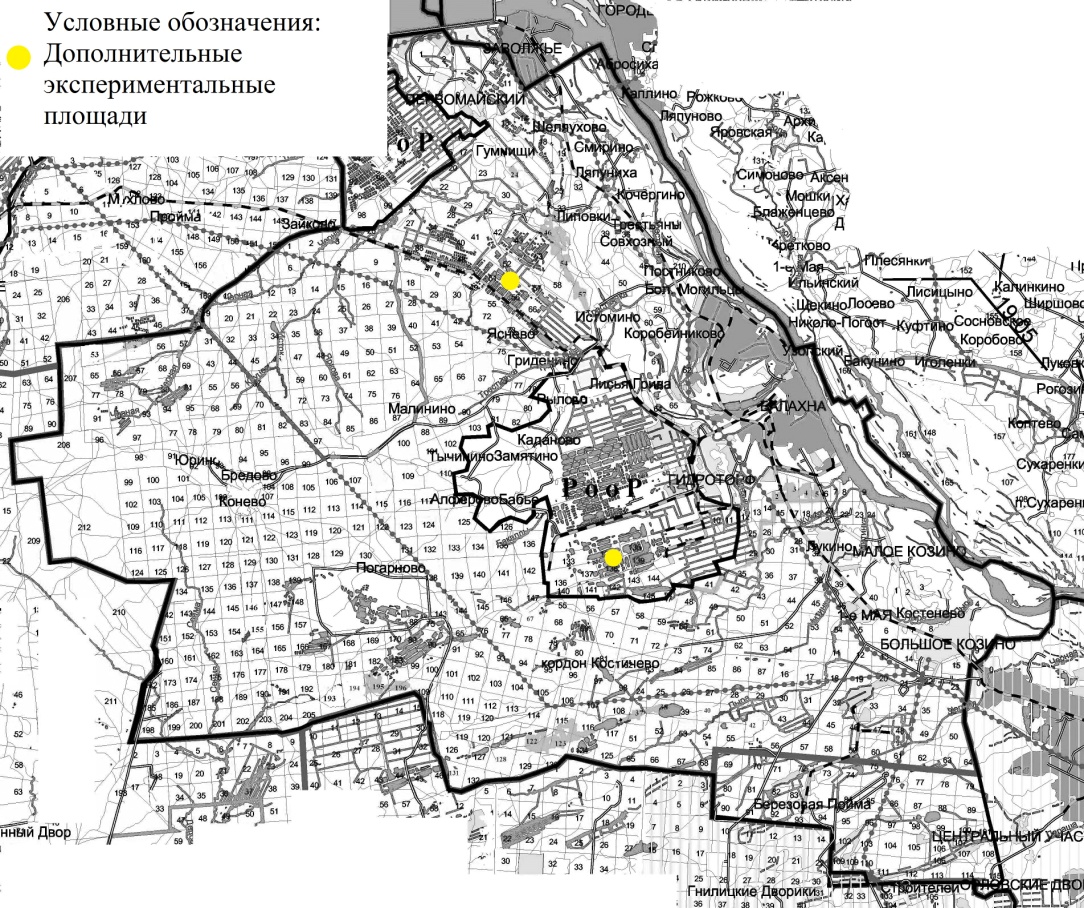 Рисунок 18. Места расположения двух дополнительныхпробных площадейДополнительная пробная площадь № 4. Заброшенное поселение бобров расположено в 81 квартале Балахнинского межрайонного лесничества. Важным фактором оказалось подтопление почв водами построенной бобровой плотины. Процент сухостоя 77  % от живого древостоя. В основном произрастают молодые деревья. Преобладают береза, осина, ель, сосна. Многолетние наблюдения показали, что после ухода бобров и частичного разрушения плотины, процесс усыхания и распада древостоя ускорился. При повторном подсчете % сухостоя оказался равным 89 %. Доминирующей породой в сухостое стала береза. Значит, здесь сильное воздействие оказала бобровая плотина на подтопление почв и быстрое усыхание древостоя. Происходящие процессы иллюстрирует рис. 19.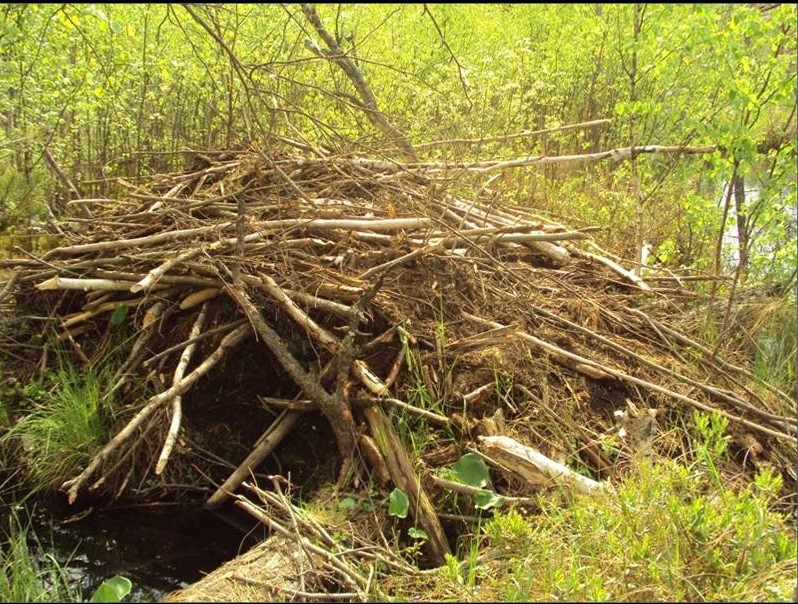 Рисунок 19. Состояние растительного покрована дополнительной экспериментальной площади № 4Дополнительная пробная площадь № 5.  Место расположения -квартала 134,138. Существование поселений зависит от наличия и обилия древесно-кустарниковых кормов. В непосредственной близости к заболоченному участку есть заросли белокрыльника, бобры в жилых поселениях им обильно кормились. При обследовании территории заброшенного поселения выявлено, что бобры ушли ввиду явного истощения кормов. Исследования показали  74% пней от погрызов бобров. Плотина протяженностью 4 м разрушена. По мнению местных жителей, предположительно причиной стал человеческих фактор воздействия – браконьеры разрушили плотину. Происходящие процессы иллюстрирует рис. 20. Рисунок 20. Степень поврежденности растительного покрована дополнительной экспериментальной площади № 5ЗаключениеВ результате проведенных исследований мы пришли к следующим выводам:1. Изучение информационных источников по выбранной теме позволило выяснить, что бобр - крупнейший грызун фауны нашей страны, имеющий очень большое хозяйственное значение, был в начале ХХ века практически уничтожен. История его восстановления – яркий пример деятельности человека по сохранению биологического разнообразия. Кроме хозяйственного, бобр имеет огромное экологическое значение. Он является важным средообразующим фактором экосистем, создающим так называемые бобровые ландшафты. Важным фактором создания таких ландшафтов является кормодобывающая деятельность вида.2. В настоящее время бобр является обычным видом фауны Балахнинского района, относительно равномерно распределенным по всем подходящим местообитаниям. Анализ данных о численности вида выявил, что в 2015 году произошло почти двукратное падение численности вида в районе, вызванное сложным комплексом причин. Основной из них было негативное влияние волков на популяцию бобров. После отстрела волчьей стаи численность бобров начала медленно восстанавливаться. Современная численность бобра на территории Балахнинского района составляет не менее 350 особей.3. Влияние бобров на состав и структуру фитоценозов весьма значительно. Исследования, проведенные на экспериментальных и контрольных пробных площадях показали, что наиболее предпочтительным кормом для бобров является осина (независимо от диаметра ствола). Активно поедается и береза (кора которой более калорийна, чем у осины), но явное предпочтение отдается более тонким стволам. Из кустарников бобры предпочитают иву. Сильное поселение бобров способно подорвать запасы древесно-кустарникового корма вблизи своих убежищ, что может привести к принципиальной перестройке ландшафта и вынуждает бобров переселяться на новые территории.Список литературыГромов  В.С. Пространственно-этологическая структура популяций грызунов. М.: Товарищество научных изданий КМК, 2008. 581 с. Дежкин  В.В. Биология и хозяйственное использование бобра / В.В. Дежкин, В.Г. Сафонов. М.: Экономика, 1966. 90 с.Дежкин В.В., Плотников Д.Н. Методические указания по учету речного бобра на больших территориях. М., 1976. 30 с. Дьяков Ю.В. Методы и техника количественного учета речных бобров // Тр. Воронеж. гос. заповедника. 1975. Т. 1. Вып. XXI. С. 160-176.Завьялов Н.А. Средообразующая деятельность бобра (Castor  fiber L.) в Европейской части России/ Труды Государственного природного заповедника «Рдейский». Вып. 3. Великий Новгород, 2015. 320 с.Шовен Р. Поведение животных. М.: Мир, 1972. 481 с.Интернет-источники Ареал и условия обитания речного бобра [Электронный ресурс] URL: http://www.uhlib.ru/domashnie_zhivotnye/ohota_na_bobra/p2.php (дата обращения - 24.12.2016 г.). Ареал и условия обитания речного бобра [Электронный ресурс] URL: http://www.hunter.ru/node/314 (дата обращения - 20.11.2016 г.) Бобр – враги, болезни и промысловое назначение [Электронный ресурс] URL: http://biofile.ru/chel/14354.html (дата обращения - 12.11.2016 г.) Бобр – животное. Образ жизни и среда обитания бобра. [Электронный ресурс] URL: https://givotniymir.ru/bobr-zhivotnoe-obraz-zhizni-i-sreda-obitaniya-bobra/ (дата обращения - 11.11.2017 г.) Бобр – систематика, внешний вид [Электронный ресурс] URL:         http://biofile.ru/chel/14362.html (дата обращения - 11.11.2017 г.) Бобр [Электронный ресурс] URL: http://florofauna.ru/grizun/bobr.php (дата обращения - 12.11.2016 г.) Бобр и добро бобров [Электронный ресурс] URL:  http://bogislavyan.ru/bobr/ (дата обращения - 19.01.2017 г.) Бобр на территории России [Электронный ресурс] URL:      http://uoor.org.ru/hunt/beaver2.htm (дата обращения - 12.11.2016 г.) Бобр обыкновенный [Электронный ресурс] URL:       http://revolution.allbest.ru/biology/00287903_0.html  (дата обращения - 20.11.2016 г.) Бобры - умелые строители [Электронный ресурс] URL:   http://www.animalsglobe.ru/bobryi/ (дата обращения - 20.11.2016 г.) Бобры [Электронный ресурс] URL:    http://cyclowiki.org/wiki/%D0%91%D0%BE%D0%B1%D1%80%D1%8B (дата обращения - 02.02.2017 г.) Бобры [Электронный ресурс] URL:   http://dynozavri.ru/grizuni/bobri_chast__1/ (дата обращения - 20.11.2016 г.) Бобры [Электронный ресурс] URL: http://dynozavri.ru/grizuni/bobri_chast__1/) (дата обращения - 20.11.2016 г.) Бобры добры к своим бобрятам [Электронный ресурс] URL:  http://an-chutka.livejournal.com/31519.html (дата обращения - 20.11.2016 г.) Бобры животное. Образ жизни и среда обитания бобра [Электронный ресурс] URL: https://givotniymir.ru/bobr-zhivotnoe-obraz-zhizni-i-sreda-obitaniya-bobra/) (дата обращения - 12.12.2016 г.) Бобры спасатели наших лесов [Электронный ресурс] URL:    http://ecology.md/page/bobry-spasateli-nashih-lesov (дата обращения - 12.11.2016 г.)  Бондарев П. «Империя бобров» [Электронный ресурс] URL:    http://www.bober.ru/books/bondarev.htm (дата обращения - 02.02.2017 г.) Влияние бобров на экологическую ситуацию [Электронный ресурс] URL: http://www.studfiles.ru/preview/1727908/page:3/) (дата обращения - 20.03.2017г.)Всегда ли постройки бобров одинаковы? [Электронный ресурс] URL:      https://otvet.mail.ru/question/21533320) (дата обращения - 19.01.2017 г.) Евразийский речной бобр [Электронный ресурс] URL:   http://www.liveinternet.ru/users/tellare/post93175690/ (дата обращения - 11.11.2016 г.) Животное. Образ жизни и среда обитания бобра [Электронный ресурс] URL: https://givotniymir.ru/bobr-zhivotnoe-obraz-zhizni-i-sreda-obitaniya-bobra/) (дата обращения - 11.11.2017 г.) Звуковое общение речного бобра [Электронный ресурс] URL:         http://www.animalsbb.ru/zgz/zgz8_1_1.htm (дата обращения - 12.11.2016 г.) Из-за бобров начались войны. [Электронный ресурс] URL:    http://www.bober.ru/info/wars.html) (дата обращения - 12.12.2016 г.) Интересные факты о бобрах [Электронный ресурс] URL: http://re-actor.net/animals/6540-interesting-facts-about-beavers.html (дата обращения - 20.03.2017 г.)  Интересные факты о бобрах [Электронный ресурс] URL: http://sitefaktov.ru/index.php/home/937-obobrah (дата обращения - 19.01.2017 г.) Какова максимальная длинна бобровой плотины [Электронный ресурс] URL: https://otvet.mail.ru/question/20146069) (дата обращения - 19.01.2017 г.) Краткая информация о бобрах [Электронный ресурс] URL:  http://interesting-information.ru/2015/03/kratkaya-informaciya-o-bobrax) (дата обращения - 19.01.2017 г.) Образ жизни и активность бобра [Электронный ресурс] URL: http://biofile.ru/chel/14356.html) (дата обращения - 11.11.2017 г.) Образ жизни, активность бобра [Электронный ресурс] URL: http://biofile.ru/chel/14356.html (дата обращения - 20.11.2016 г.) Обыкновенный бобр – статус популяции и хозяйственное назначение [Электронный ресурс] URL: http://www.muldyr.ru/a/a/obyiknovennyiy_bobr_-_status_populyatsii_i_hozyaystvennoe_znachenie (дата обращения - 20.03.2017г.) Обыкновенный, или евразийский, или речной бобр [Электронный ресурс] URL: https://natworld.info/zhivotnye/obyknovennyj-ili-evrazijskij-ili-rechnoj-bobr (дата обращения - 11.11.2017 г.) Питание и размножение [Электронный ресурс] URL:    http://biofile.ru/chel/14355.html (дата обращения - 19.01.2017 г.) Польза или вред [Электронный ресурс] URL:    http://www.durowka.ru/kopilka/bobry-polza-ili-vred/ (дата обращения - 20.03.2017г.) Популяция, структура и динамика [Электронный ресурс] URL:            http://biofile.ru/geo/14051.html (дата обращения - 20.03.2017 г.) Систематическое положение и внешний облик [Электронный ресурс] URL: http://biofile.ru/chel/14362.html (дата обращения - 19.01.2017 г.) Сожительство бобра на почве пищевых и пространственных связей [Электронный ресурс] URL:  http://studbooks.net/625896/geografiya/sozhitelstvo_bobra_pochve_pischevyh_prostranstvennyh_svyazey (дата обращения - 20.03.2017 г.) Чем питаются бобры, сезонные предпочтения [Электронный ресурс] URL: https://www.syl.ru/article/184597/new_chem-pitayutsya-bobryi-sezonnyie-predpochteniya (дата обращения - 12.11.2016 г.) Чем питаются бобры. Сезонные предпочтения [Электронный ресурс] URL: https://www.syl.ru/article/184597/new_chem-pitayutsya-bobryi-sezonnyie-predpochteniya (дата обращения - 19.01.2017 г.)Приложение 1Ведомость учета деревьев и кустарников на пробной площади № 1Приложение 2Сводная ведомость результатов учета околоводных животных в 2014г.по  МБУ « Балахнинское охотничье-рыболовное хозяйство»1) БобрПриложение 3Сводная ведомость результатов учета околоводных животных в 2015г.по  МБУ « Балахнинское охотничье-рыболовное хозяйство»1) БобрПриложение 4Сводная ведомость результатов учета околоводных животных в 2016г.по  МБУ « Балахнинское охотничье-рыболовное хозяйство»1) БобрФотоприложение(фото автора)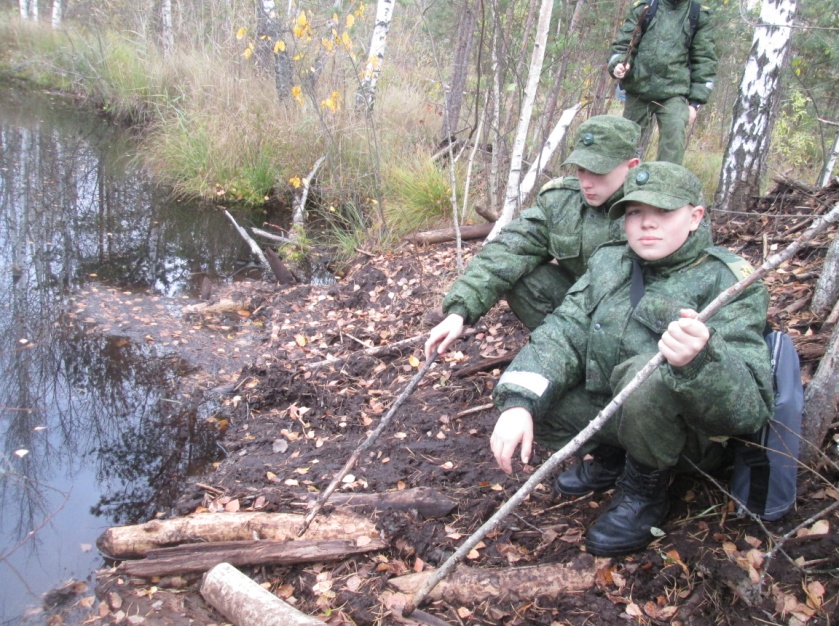 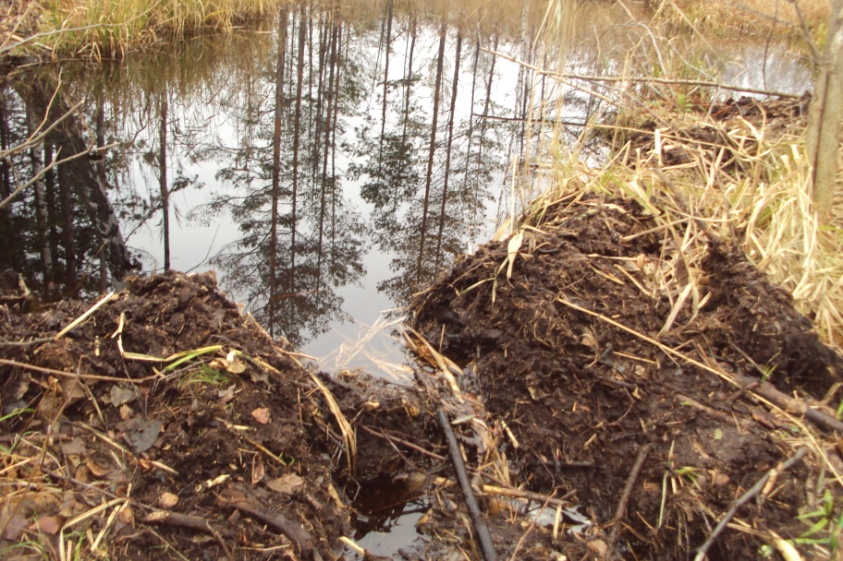 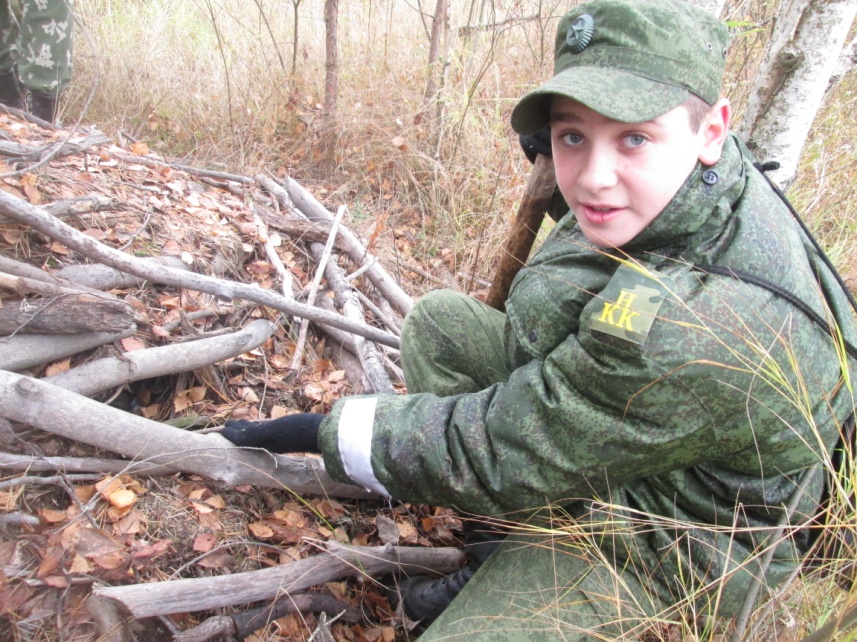 Фото 1-3. Следы жизнедеятельности бобров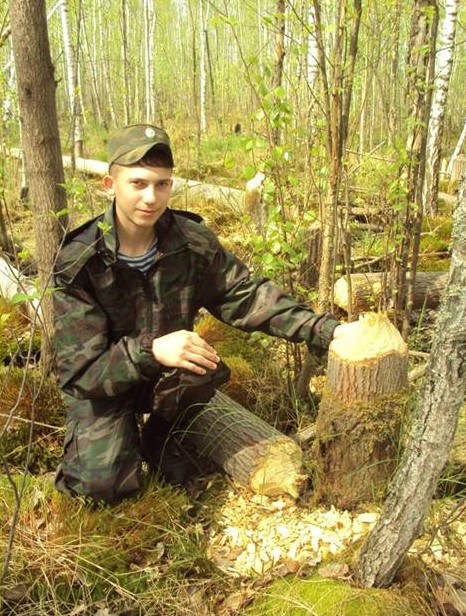 Фото 4 . Мощными резцами бобр подгрызает деревья на высоте 25-35 см (а зимой при наличии снега и выше) и валит их на землю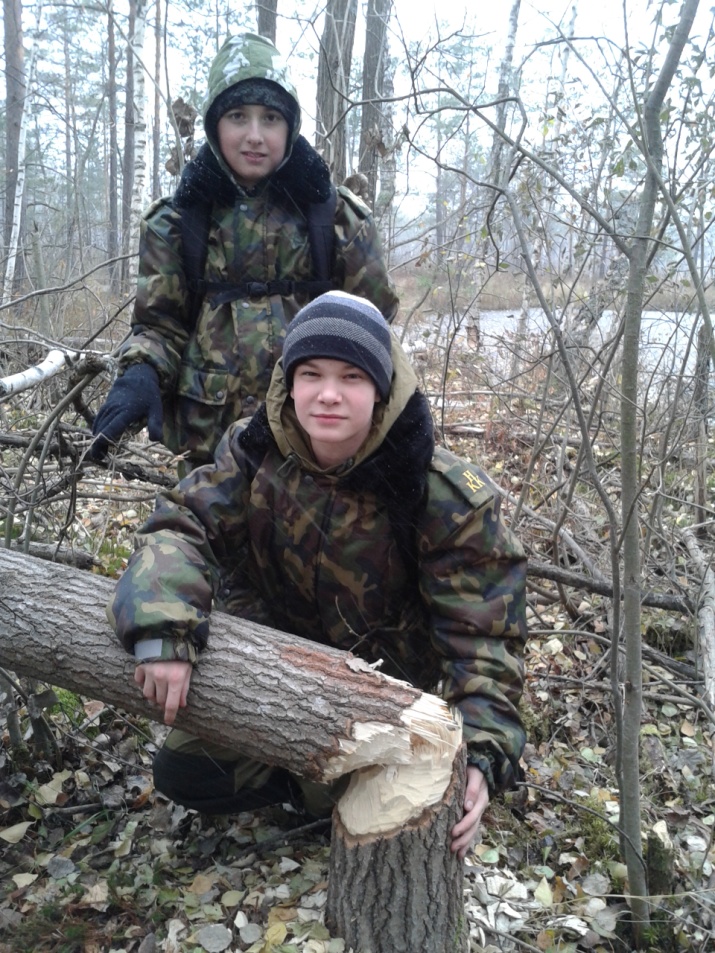 Фото 5. Погрыз молодого бобра можно определить по небольшим размерам резцов, характеру погрыза (у взрослого стружка крупнее и «по кругу» обгрызен ствол)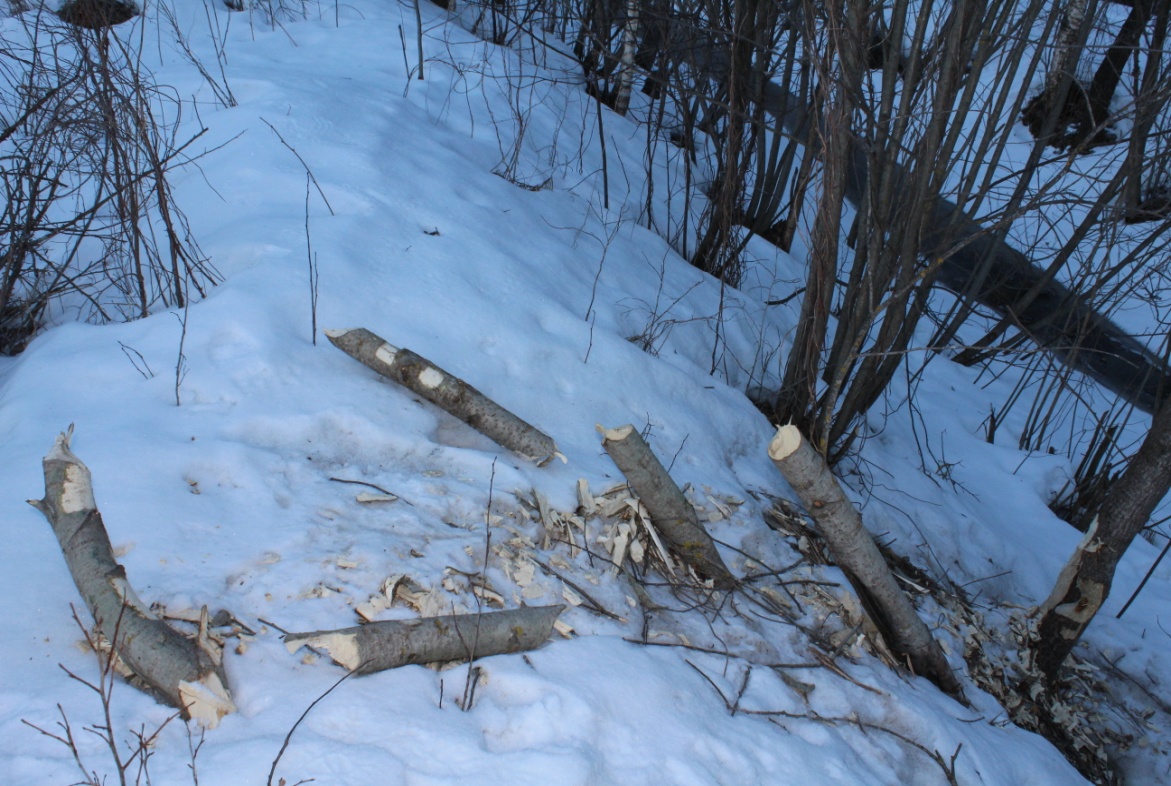 Фото 6.  Для заготовки корма бобры валят деревья, подгрызая их у основания, отгрызают ветки, затем разделяют ствол на части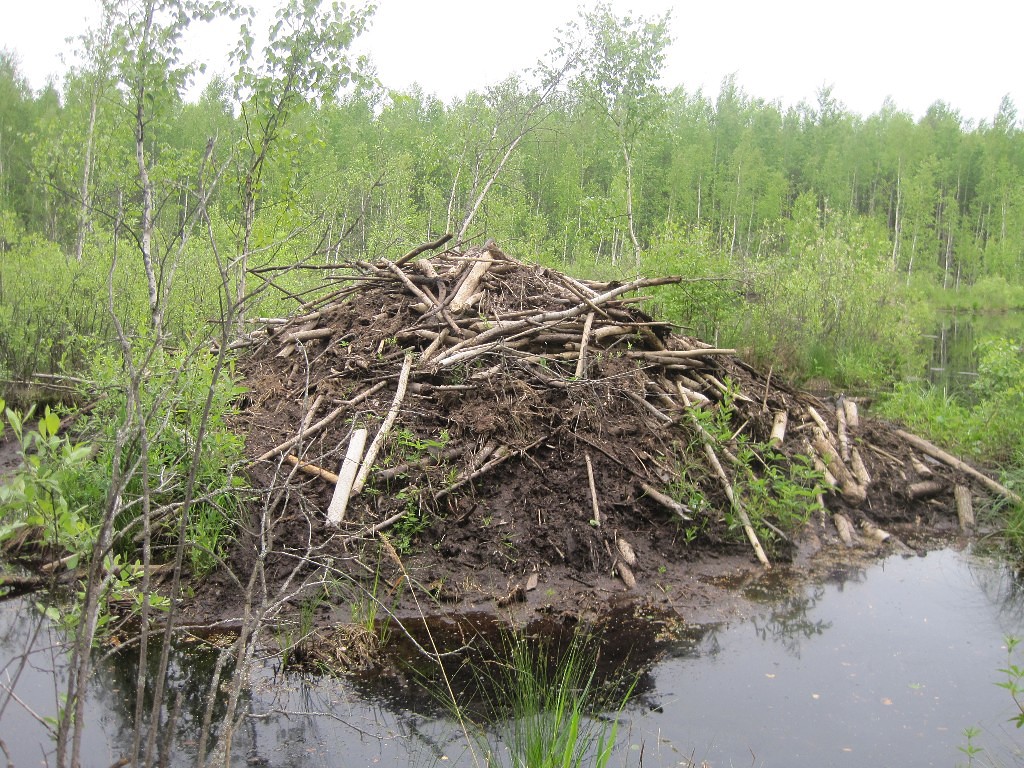 Рисунок 7. Бобровое поселение в центре болотной системы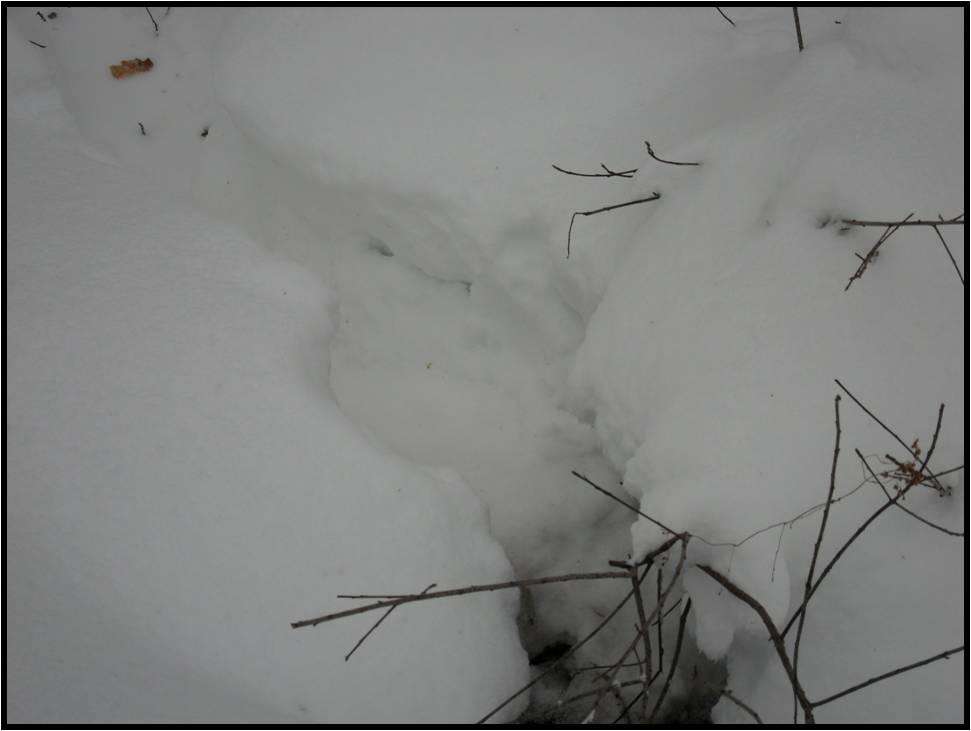 Фото 8. След от хвоста бобра на снегу и вход в нору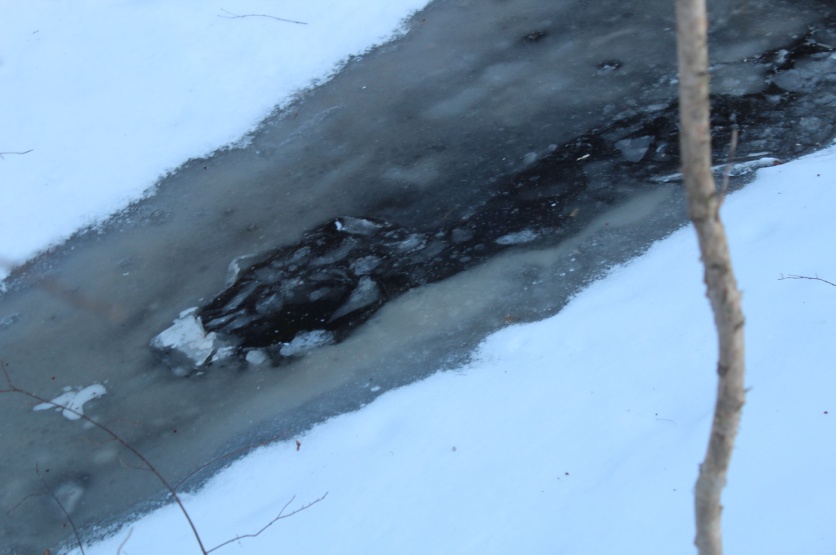 Фото 9. След передвижения бобра на тонкой кромке льда водоема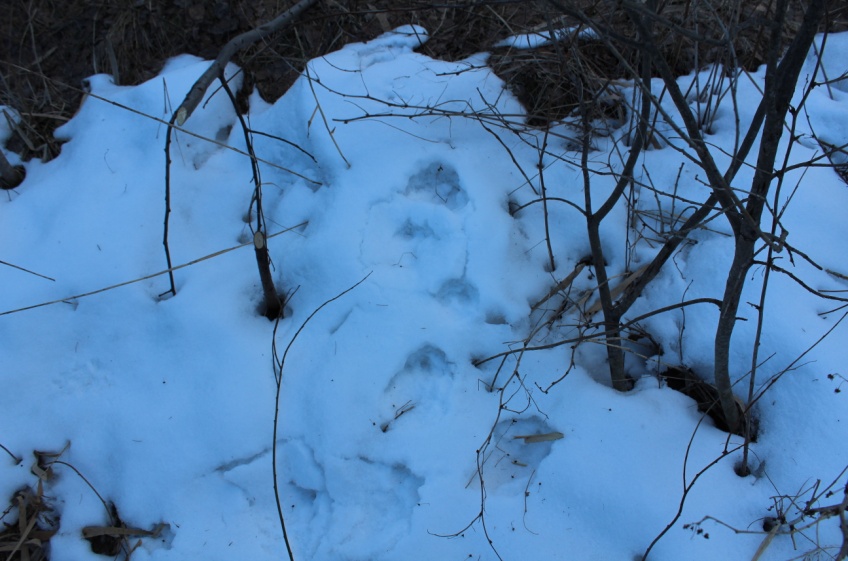 Фото 10. Недостаток корма вынуждает бобра выходить из жилища ранней весной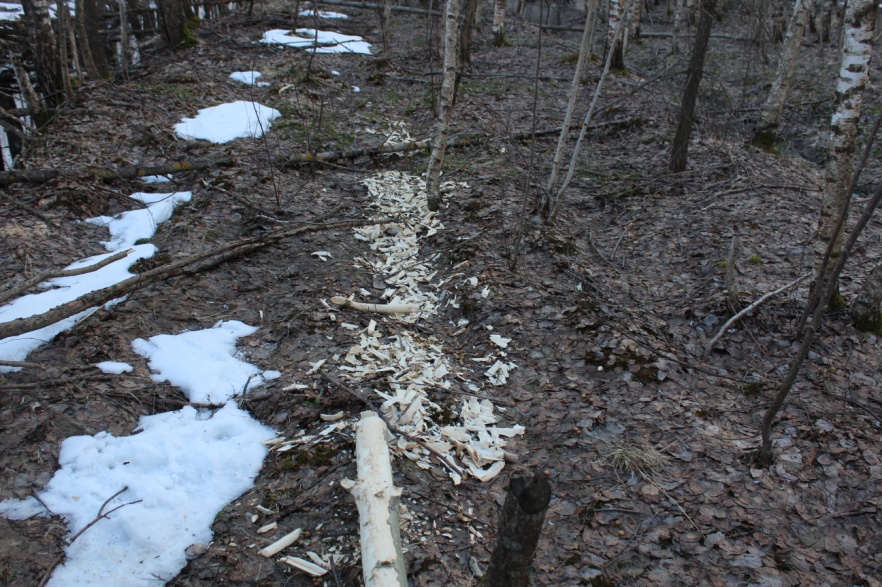 Фото 11. Бобр полакомился верхушкой сваленного дерева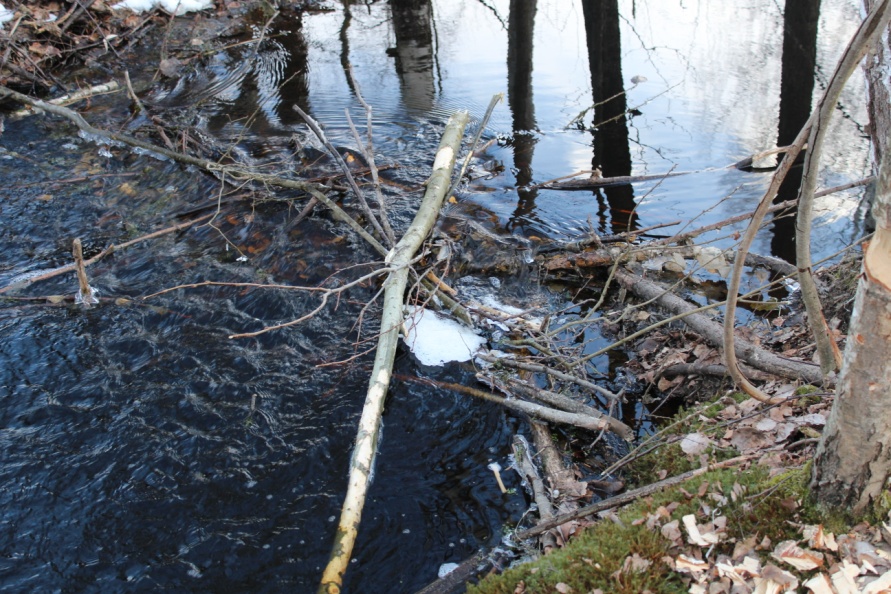 Фото 12. При строительстве плотины ветки и стволы деревьев бобр «втыкает» в дно и берега водоема, постепенно сооружая запруду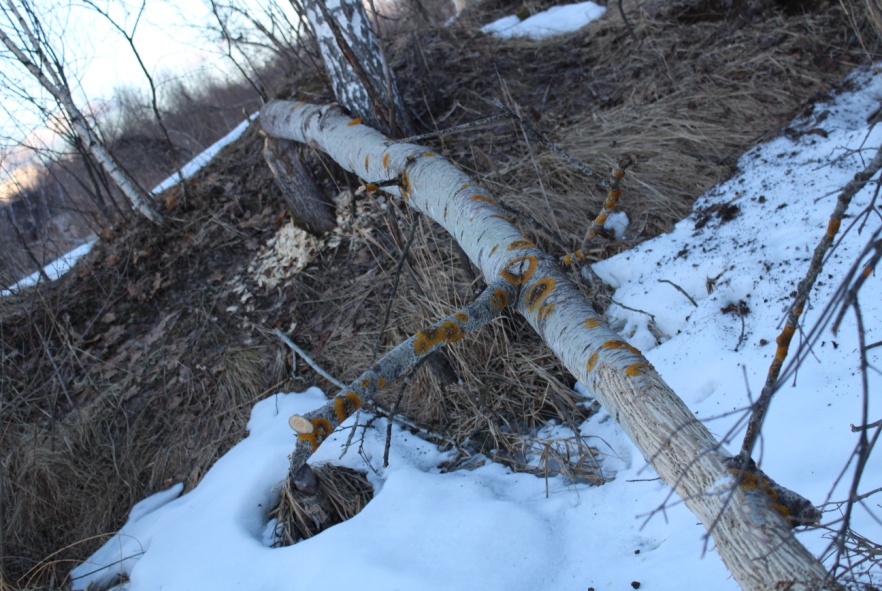 Фото 13. Следы погрызов бобра и лося на осине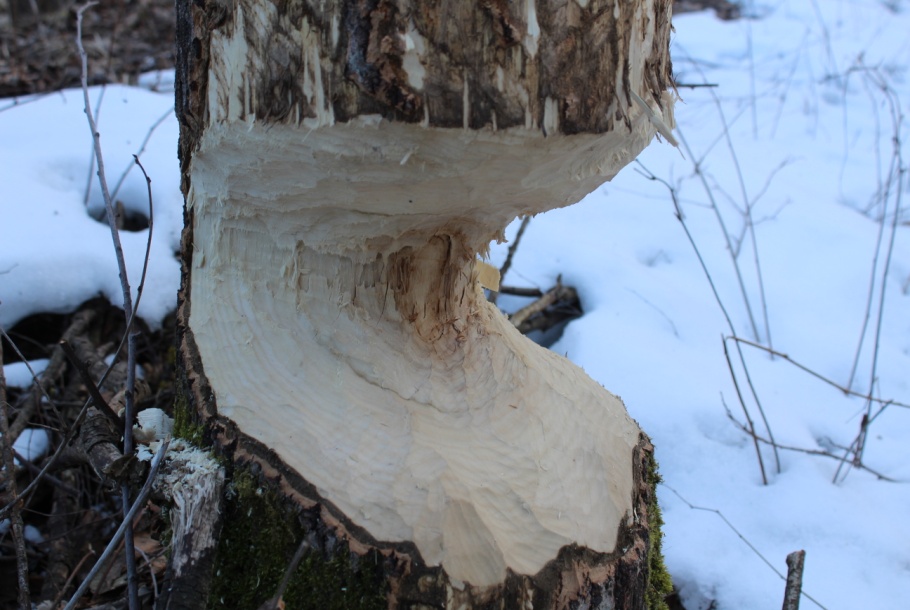 Фото 14. По следам от резцов бобра на стволе дерева можно определить возраст животного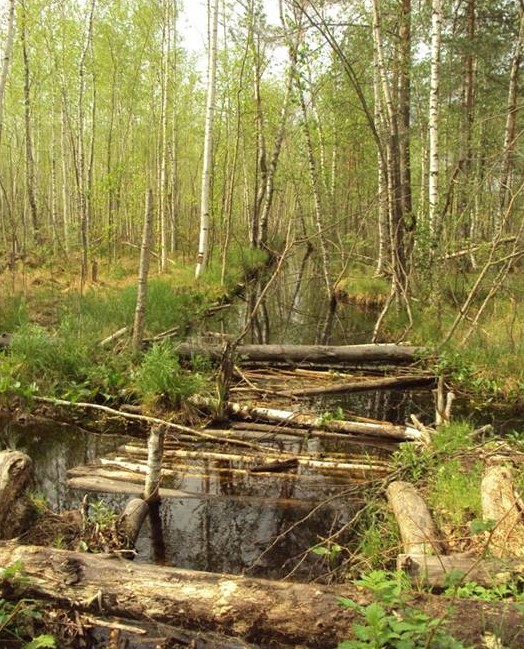 Фото 15. Многочисленные завалы встречаются на всем протяжении   исследуемого маршрутаÂâåäåíèå3Îñíîâíàÿ ÷àñòüÎáçîð ëèòåðàòóðû ïî òåìå èññëåäîâàíèÿ51.1. Особенности биологии и экологии вида51.2. Влияние бобров на экосистемы121.3. Статус популяции и хозяйственное значение14      2. Ìàòåðèàëû è ìåòîäèêà èññëåäîâàíèÿ152.1.  Êðàòêàÿ õàðàêòåðèñòèêà ðàéîíà ïðîâåäåíèÿ èññëåäîâàíèÿ152.2. Ìàòåðèàë è ìåòîäèêà èññëåäîâàíèÿ163. Ðåçóëüòàòû è èõ îáñóæäåíèå22        3.1. Численность и пространственное распределение бобра на  территории Балахнинского района, а также факторы, определяющие их динамику223.1.1. Анализ имевшейся информации до начала наших исследований223.1. 2. Обобщенные данные о современном распространении бобровые поселений по территории Балахнинского района и факторах, влияющих на их динамику24         3.2. Результаты исследований на пробной экспериментальной площади № 127         3.3. Результаты исследований на пробной экспериментальной площади № 230         3.4. Результаты исследований на пробной экспериментальной площади № 332         3.5. Результаты исследований на дополнительных экспериментальных площадях № 4 и 535Çàêëþ÷åíèå38Ñïèñîê èñïîëüçîâàííîé ëèòåðàòóðû è èíòåðíåò ðåñóðñîâ39Ïðèëîæåíèå43Âèäû äåðåâüåâ è êóñòàðíèêîâÊîëè÷åñòâî äåðåâüåâ è êóñòàðíèêîâ íà ïðîáíûõ ïëîùàäÿõ:Êîëè÷åñòâî äåðåâüåâ è êóñòàðíèêîâ íà ïðîáíûõ ïëîùàäÿõ:Êîëè÷åñòâî äåðåâüåâ è êóñòàðíèêîâ íà ïðîáíûõ ïëîùàäÿõ:Êîëè÷åñòâî äåðåâüåâ è êóñòàðíèêîâ íà ïðîáíûõ ïëîùàäÿõ:Êîëè÷åñòâî äåðåâüåâ è êóñòàðíèêîâ íà ïðîáíûõ ïëîùàäÿõ:Êîëè÷åñòâî äåðåâüåâ è êóñòàðíèêîâ íà ïðîáíûõ ïëîùàäÿõ:Êîëè÷åñòâî äåðåâüåâ è êóñòàðíèêîâ íà ïðîáíûõ ïëîùàäÿõ:Êîëè÷åñòâî äåðåâüåâ è êóñòàðíèêîâ íà ïðîáíûõ ïëîùàäÿõ:Êîëè÷åñòâî äåðåâüåâ è êóñòàðíèêîâ íà ïðîáíûõ ïëîùàäÿõ:Âèäû äåðåâüåâ è êóñòàðíèêîâýêñïåðèìåíòàëüíûõýêñïåðèìåíòàëüíûõýêñïåðèìåíòàëüíûõýêñïåðèìåíòàëüíûõýêñïåðèìåíòàëüíûõýêñïåðèìåíòàëüíûõêîíòðîëüíûõêîíòðîëüíûõêîíòðîëüíûõÂèäû äåðåâüåâ è êóñòàðíèêîâ¹ 1¹ 1¹ 2¹ 2¹ 3¹ 3¹ 1¹ 2¹ 3Âèäû äåðåâüåâ è êóñòàðíèêîâÀáñ.% ïîâð.Àáñ.% ïîâð.Àáñ.% ïîâð.¹ 1¹ 2¹ 3Îñèíà10678,5 8171,66384,17910388Áåðåçà254446612339,1264134Ñîñíà--110110152320Åëü--30--7-2Îëüõà ÷åðíàÿ--4020523Ðÿáèíà--742,5--321Ëèïà--10----1×åðåìóõà--1011002-1Êðóøèíà--10---1-Èâà91001266,6410079-Ñìîðîäèíà ÷åðíàÿ--40---3-Âîë÷üå ëûêî--20--1--Ìîææåâåëüíèê--30--4-1Øèïîâíèê--10---2-¹Âèä äåðåâà èëèêóñòàðíèêàÊîë-âî äåðåâüåâ, êóñòàðíèêîâÂûñîòà, ìÄèàìåòð, ñì*Ñîñòîÿíèå1Ñîñíà613 - 224 - 25Íåïîâðåæäåííûå2Åëü22 - 32,5 - 3Íåïîâðåæäåííûå3Áåðåçà143 - 94 - 11Íåïîâðåæäåííûå4Îñèíà294 - 196 - 23Íåïîâðåæäåííûå5Îñèíà142 - 152 – 18,5×àñòè÷íî ïîäãðûçåííûå, ñòîÿùèå(ïîãðûçû < 1/ 3 äëèíû îêðóæíîñòè ñòâîëà)6Áåðåçà 87 - 99 - 13Ïîâðåæäåííûå âåòðîëîìîì7Îñèíà615 - 2111 - 28Ïîëíîñòüþ  îáãðûçåííûå,  ñòîÿùèå (ïîãðûçû > 1/ 3 äëèíû îêðóæíîñòè ñòâîëà)8Îñèíà862 - 123 - 16Ïîëíîñòüþ îáãðûçåííûå (ñâàëåííûå). Îòìå÷åíû ïîâðåæäåíèÿ êîðû ëîñåì, çàéöåì.9Áåðåçà114 - 94 -14Ïîëíîñòüþ îáãðûçåííûå10Îñèíà39 - 1110 - 15Ïîâðåæäåíû âåòðîëîìîì11Ива92 - 33 - 5Ïîëíîñòüþ îáãðûçåííûåÈòîãî:2432 - 222 - 28¹Âèä äåðåâà èëèêóñòàðíèêàÊîë-âî äåðåâüåâ, êóñòàðíèêîâÂûñîòà, ìÄèàìåòð, ñì*Ñîñòîÿíèå1Осина232,5-274-31Íåïîâðåæäåííûå2Береза182-253-30Íåïîâðåæäåííûå3Сосна113-115-14Íåïîâðåæäåííûå4Ель34-126-17Íåïîâðåæäåííûå5Ольха черная48-1813-22Íåïîâðåæäåííûå6Рябина43,5-86-16Íåïîâðåæäåííûå 7Рябина35-76-10×àñòè÷íî îáãðûçåííûå8Липа11416Íåïîâðåæäåííîå9Черемуха1813×àñòè÷íî îáãðûçåííûå10Крушина167Íåïîâðåæäåííîå11Можжевельник32-32-3Íåïîâðåæäåííûå12Ива83-42-4Ïîëíîñòüþîáãðûçåííûå13Смородина черная41.5-21-1.5Íåïîâðåæäåííûå14Волчье лыко21-1.52-3Íåïîâðåæäåííûå15Ива43-44.5-6Íåïîâðåæäåííûå 16Осина113-165-20×àñòè÷íî ïîâðåæäåííûå 17Береза193-155-18×àñòè÷íî ïîâðåæäåííûå18Осина472-253-28Ïîëíîñòüþ îáãðûçåííûå19Береза93-185-20Ïîëíîñòüþ îáãðûçåííûåИтого1761-271-31¹Âèä äåðåâà èëèêóñòàðíèêàÊîë-âîäåðåâüåâ, êóñòàðíèêîâÂûñîòà, ìÄèàìåòð, ñì*Ñîñòîÿíèå1Осина103-224-25Íåïîâðåæäåííûå 2Береза310-1712-20Íåïîâðåæäåííûå3Сосна113-45-8Íåïîâðåæäåííûå4Ольха черная29-1411-18Íåïîâðåæäåííûå5Черемуха1711×àñòè÷íî ïîâðåæäåííîå 6Ива41-2.53-4Ïîëíîñòüþ îáãðûçåííûå7Осина242-214-41×àñòè÷íî ïîâðåæäåííûå8Осина291-232-25Ïîëíîñòüþ îáãðûçåííûå9Береза98-119-14Ïîëíîñòüþ îáãðûçåííûå10Береза111.5-251.5-28×àñòè÷íî ïîâðåæäåííûå Итого1041-252-28Ãîä×èñëî ó÷òåííûõ ñåìåéÑóììàðíàÿ ÷èñëåííîñòü áîáðîâÑðåäíåå ÷èñëî áîáðîâ â ñåìüå201410145245,620155122711,520166022513,5№Деревья и кустарникиДиаметрСредний диаметр1Осина2-289,42Береза4-148,63Ива3-53,4№Деревья и кустарникиДиаметрСредний диаметр1Осина3-2872Береза5-2083Рябина6-168,5¹Äåðåâüÿ è êóñòàðíèêèÄèàìåòðÑðåäíèé äèàìåòð1×åðåìóõà11112Èâà3 - 42,53Îñèíà 2 - 419,54Áåðåçà1,5 - 2812,85¹Äåðåâüÿ è êóñòàðíèêèÏðîáíàÿ ïëîùàäüÄèàìåòðÑðåäíèé äèàìåòðÑóììàðíûé ñðåäíèé äèàìåòð1Îñèíà¹ 12 – 289,48,61Îñèíà¹ 23 – 2878,61Îñèíà¹ 32-419,58,62Áåðåçà¹ 14 - 148,69,82Áåðåçà¹ 25 – 2089,82Áåðåçà¹ 31,5 - 2812, 859,83Èâà ¹ 13 – 53,42,953Èâà ¹ 2--2,953Èâà ¹ 33 - 42, 52,954Ðÿáèíà¹ 1--8,54Ðÿáèíà¹ 26 - 168,58,54Ðÿáèíà¹ 3--8,55×åðåìóõà¹ 1--115×åðåìóõà¹ 2--115×åðåìóõà¹ 3111111¹Âèä äåðåâà èëèêóñòàðíèêàÅãî âûñîòà, ìÄèàìåòð,ñì*Ñîñòîÿíèå1Îñèíà1014íåïîâðåæäåííîå2Îñèíà1518ïîëíîñòüþ ïîäãðûçåííîå3Áåðåçà1820÷àñòè÷íî ïîäãðûçåííîå№ п/п* Наименование водоема          (реки, ручья, озера)Обследовано, км,Кол-во поселений      Учтено животных      Учтено животных      Учтено животных№ п/п* Наименование водоема          (реки, ручья, озера)Обследовано, км,Кол-во поселенийСеголетки2-х леткиСтарше2 летКарьеры  «Боровские»2,5 км.2,5      5848Карьеры  292 км.    254410Карьеры  в районе Дзержинской пром.свалки    1.5 км.1,53424Карьеры  «Беловские»2 км.25848Карьеры « Красновские»р. Черная   2 км.271668Карьеры  « Широкинские»2 км.23848р. Сейма3  км.3916812Озеро «Черемисское»2 км.23424«Долгое»Карьеры 3 км.36124810-й ПоселокКарьеры 2 км.2712416КлючиКарьеры 2 км.238266-й ПоселокКарьеры 0,8 км.0,877310«Куньи» карьеры  0,6 км0,62422р . Ярковаядо ЛЭП-110 1,5 км.1,591688Карьеры  «Нижние подлипки»4  км.47121016Карьеры « Верхние подлипки»  2 км.28241612Карьеры  «Погарновские»2  км. 300м.2,33824Карьеры « Баулинские»3 км. 800м.3,87161612Р.Крутцовка2 км.224-4Всего:41101191101160№ п/п* Наименование водоема          (реки, ручья, озера)Обследовано, км,Кол-во поселенийУчтено животныхУчтено животныхУчтено животных№ п/п* Наименование водоема          (реки, ручья, озера)Обследовано, км,Кол-во поселенийСеголетки2-х леткиСтарше2 летКарьеры  «Боровские»2,5 км.2,5      3642Карьеры  292 км.    23444Карьеры  в районе Дзержинской пром.свалки    1.5 км.1,51322Карьеры  «Беловские»2 км.23226Карьеры « Красновские»р. Черная   2 км.24626Карьеры  « Широкинские»2 км.22224р. Сейма3  км.354210Озеро «Черемисское»2 км.222-4«Долгое»Карьеры 3 км.3254410-й ПоселокКарьеры 2 км.22624КлючиКарьеры 2 км.213226-й ПоселокКарьеры 0,8 км.0,82424«Куньи» карьеры  0,6 км0,612-2р . Ярковаядо ЛЭП-110 1,5 км.1,53666Карьеры  «Нижние подлипки»4  км.44728Карьеры « Верхние подлипки»2 км.2512610Карьеры  «Погарновские»2  км. 300м.2,32224Карьеры « Баулинские»3 км. 800м.3,84628Р.Крутцовка2 км.22414Всего:4151864794№ п/п* Наименование водоема          (реки, ручья, озера)Обследовано, км,Кол-во поселенийУчтено животныхУчтено животныхУчтено животных№ п/п* Наименование водоема          (реки, ручья, озера)Обследовано, км,Кол-во поселенийСеголетки2-х леткиСтарше2 летКарьеры  «Боровские»2,5 км.2,5      3626Карьеры  292 км.    23426Карьеры  в районе Дзержинской пром.свалки    1.5 км.1,51212Карьеры  «Беловские»2 км.24218Карьеры « Красновские»р. Черная   2 км.254210Карьеры  « Широкинские»2 км.222-4р. Сейма3  км.362112Озеро «Черемисское»2 км.222-4«Долгое»Карьеры 3 км.3244410-й ПоселокКарьеры 2 км.22434КлючиКарьеры 2 км.222246-й ПоселокКарьеры 0,8 км.0,82424«Куньи» карьеры  0,6 км0,62224р . Ярковаядо ЛЭП-110 1,5 км.1,54628Карьеры  «Нижние подлипки»4  км.444-8Карьеры « Верхние подлипки» 2 км.267612Карьеры  «Погарновские»2  км. 300м.2,32444Карьеры « Баулинские»3 км. 800м.3,864212Р.Крутцовка2 км.22224Всего:41606738120